MENSAJE DEL PRESIDENTE MUNICIPALEl Plan de Desarrollo Municipal y Gobernanza  es un documento rector, formulado con una visión de futuro cuyas estrategias y líneas de acción permiten su cumplimiento en un horizonte de planeación que nos llevara a ver un Villa Guerrero mejor, que requiere de un esfuerzo social con el fortalecimiento de las entidades gubernamentales y una comunidad participativa en la toma de decisiones por el bien del municipio.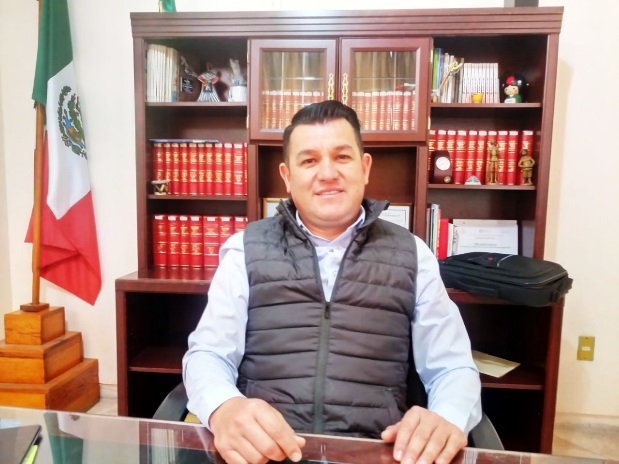 La ciudadanía agrupada en las organizaciones, impulsan las iniciativas proyectadas en el presente documento bajo los principios democrático, incluyentes, de pluralidad y justicia,  bajo un proceso de consulta en las localidades, de reuniones de trabajo con líderes comunitarios, grupos de agricultores, ganaderos y comerciantes que participan en el desarrollo económico social. Nuestro compromiso es buscar decisiones de Gobierno que respondan a las necesidades y demandas sociales, que aplique de manera eficaz y oportuna los recursos, con acciones y resultados tangibles para la población, aprovechando las  potencialidades del municipio. Contando con un gran entorno cultural de costumbres, de etnias y una biodiversidad no explotada y detonar  sitios ecoturísticos bajo un entorno autosustentable. Dentro del Consejo de Participación y Planeación para el Desarrollo Municipal se le dio forma y estructura a las necesidades y demandas de la comunidad, con líneas de acción y estrategias con una visión de futuro. En mesas de trabajo bajo los Ejes de Desarrollo Económico Social, de Gobierno, de Derecho, Equidad.   Este documento será la guía que permitirá llevar a nuestro municipio al nivel de bienestar que todos queremos y merecemos.SESIÓN DE CABILDO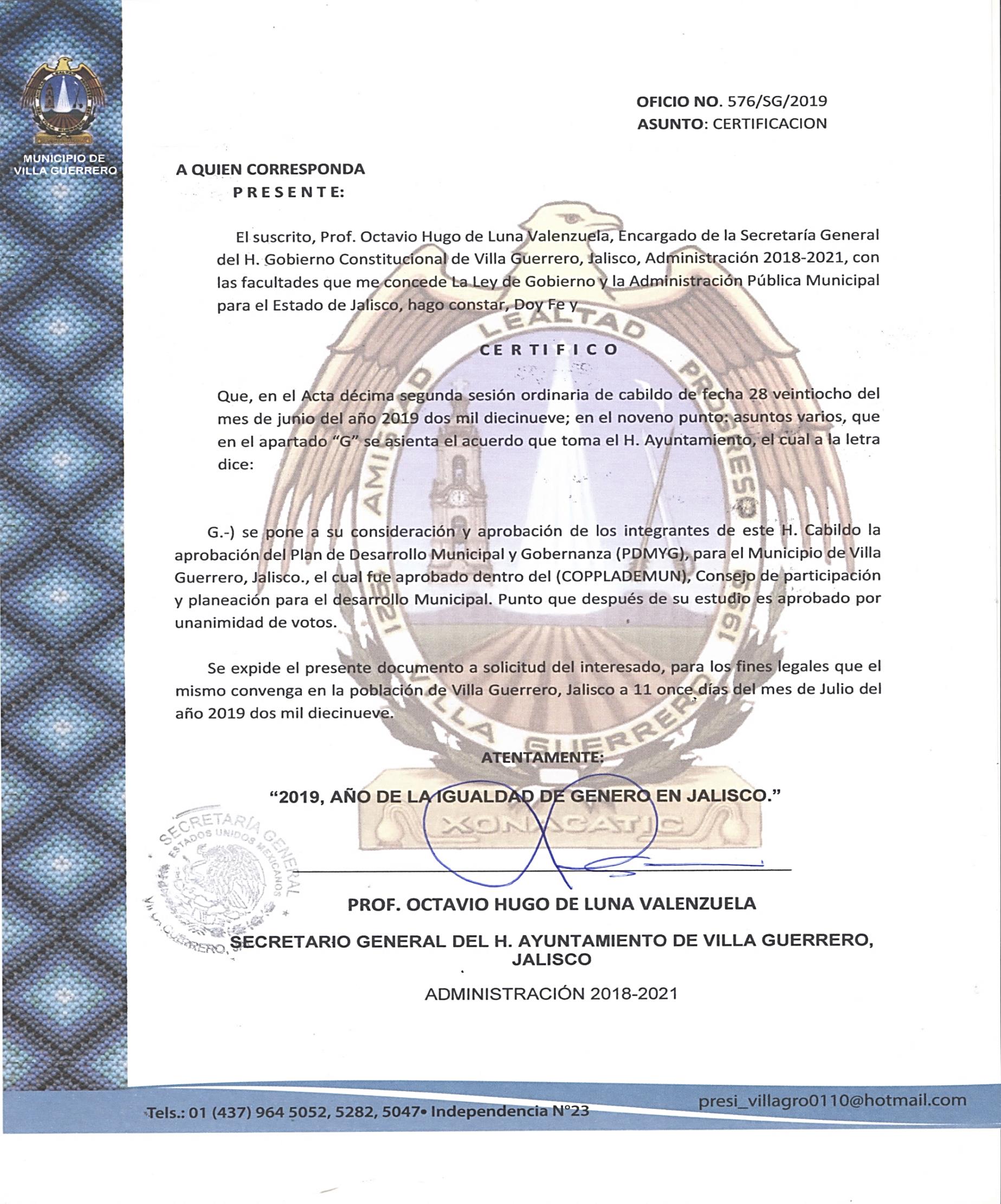 PLAN MUNICIPAL DE DESARROLLO Y GOBERNANZA DE VILLA GUERRERO, JALISCOEl Estado Mexicano cuenta con un sistema de planeación, que sustenta la elaboración delpresente Plan Municipal de Desarrollo y Gobernanza, la Constitución Política de los Estados Unidos Mexicanos, Constitución Política del Estado de Jalisco, Ley de Planeación Participativa y la Ley de Gobierno y Administración Pública Municipal son las bases jurídicas que determinan y garantizan la fijación de objetivos, metas, estrategias y prioridades, ya que partiendo de estas se pueden tomar decisiones más acertadas acerca de la asignación de recursos, responsabilidades y tiempos de ejecución pudiendo con esto coordinar acciones y evaluación de resultados de todo lo que se realice en el plano Municipal.El Municipio de Villa Guerrero, Jalisco elabora a través del COPPLADEMUN y el cuerpo Administrativo el PLAN MUNICIPAL DE DESARROLLO 2018 – 2030 en el cual se plasman con congruencia en su elaboración y contenido los problemas estratégicos y las líneas de acción específicas para abatirlos, con miras a obtener resultados a corto, mediano y largo plazo.El contenido de este Plan incluye un diagnóstico de la situación prevaleciente en el Municipio cuya información es producto de una recopilación coordinada entre los actores que participan en su elaboración y además tiene un apartado para enmarcar los problemas de acuerdo a los factores que los generan y a las interrelaciones existentes con problemas que aquejan otros rubros.ANTECEDENTES HISTÓRICOSRESEÑA HISTÓRICAAntes  de  su  conquista  por los  españoles,  el  municipio  de  Villa  Guerrero  quedaba habitado por los grupos indígenas tepecanos (tepehuanes). La región fue conquistada por el capitán Pedro Almíndez Chirinos, quien fue enviado por Nuño Beltrán de Guzmán en el año 1530. Poco después de llegar los españoles a la región, los huicholes (Wixárika) inmigraron a las  barrancas  y  regiones  montañosas  de  la  región.  La  colonización  de  la  región  por  los españoles al fin del siglo XVI trajo un número de familias tlaxcaltecas a la región.	La merced de terreno española de la región se otorgó en 1579 a Luís de los Ríos Proaño. La merced fue de aproximadamente 120 km² en el valle de Juanacatic (que proviene del nombre antiguo de la región: Xoncacatic, que quiere decir lugar de las cebollas o cebolletas). Los franciscanos fundaron misiones en la región al fin del siglo XVI. Para el principio del siglo XVII, la región fue escenario de varios levantamientos de grupos indígenas, incluso uno en el cual de unieron los tepehuanes y los wixárika en 1607, y que resultó en el abandono de la región por las pocas familias españolas que se habían asentado en la región. En 1622, los descendientes de Luis de los Ríos Proaño tomaron de nuevo interés en el terreno, pidiendo copias de documentos de la merced en Zacatecas. El terreno se vendió al capitán Juan de Escobedo y al capitán Juan Díaz de Infante. En 1673, asentamientos europeos en la región quedaban limitados a una hacienda agrícola llamada Juanacatic.En  1676,  el  administrador militar de  Colotlán,  Toribio  González  de Escalante,  comenzó  a extraer salitre en el valle. De esta actividad, el sitio se comenzó a conocer como El Salitre.La extracción no fue fructífera a causa de su ineficiencia y falta de obra de mano y con el tiempo se abandonó esta actividad.En 1702, los tepehuanes y los wixárika de las montañas colindantes se unieron en un levantamiento. Como parte de la paz negociada, la Corona Española hizo que, Ana Ordoñez de Santiago, terrateniente principal y viuda de Juan Díaz de Infante, que cediera parte de sus terrenos en el altiplano a cambio de terreno en la barranca. Así los tepehuanes recuperaron sus terrenos ancestrales en el altiplano conocidos como Patahuac. Se les otorgó merced oficial de este sitio a la comunidad tepehuana en 1733.En 1779, Pedro de Llanos y Valdés adquirió la Hacienda de Juanacatic y la región comenzó a ver crecimiento en inmigración europea. La actividad agropecuaria de la región fue impulsada por el crecimiento de actividad minera y población en las minas cercanas de Bolaños. El Salitre se convirtió en estación intermediaria de las recuas de mulas que sacaban el mineral de plata de la barranca.La  región  fue  escenario  de  varias  batallas  en  1810  durante  la  guerra  de  independencia. Algunos grupos indígenas de la región, incluso los wixárika, pelearon al lado de la Corona Española en esta guerra.Reformas políticas, tal como el Plan de Iguala, que se declaró en 1821 por el nuevo gobierno independiente extinguieron el tratamiento separado de las comunidades indígenas y los terrenos comunales de los tepehuanes se distribuyeron a individuos. En 1838, la región quedo como parte del octavo cantón del Estado Libre y Soberano de Jalisco dentro de la República mexicana y quedo como parte del municipio de Totatiche dentro de ese cantón.Las obras de construcción de una iglesia de piedra para reemplazar la capilla de adobe del pueblo de El Salitre comenzaron en 1905. Las obras se terminaron dos décadas después, al fin de  la Revolución Mexicana. El 27 de abril de 1921 por decreto número 2057 se rige en municipalidad la comisaría de El Salitre y el 23 de mayo del mismo año por decreto número2063 se cambió al nombre por el de Villa Guerrero.ESCUDO DE ARMASEn noviembre de 1998 se celebró un concurso para elegir el escudo representativo de Villa Guerrero, Jal. En este certamen resultó ganador el diseño presentado por el señor Federico Valdés Casas y como resultado de este acto el día miércoles 16 de junio de 1999, los regidores que integran la administración municipal 1998-2000, mediante el acta de Cabildo número 10, tuvieron a bien emitir el siguiente Acuerdo: Se aprueba por unanimidad de votos el escudo de armas del municipio de Villa Guerrero, Jalisco, con los elementos característicos del mismo que a continuación se describen:El astro brillante representa a la estrella del norte y en el diseño de este escudo se adopta como símbolo de la situación geográfica del municipio de Villa Guerrero, en la zona norte del estado de Jalisco.La torre del Santuario de la Virgen de Guadalupe simboliza a la religión católica que, en su gran mayoría, ha profesado y profesa la población de este municipio.El ave volando alude al hecho de que Villa Guerrero es un pueblo que avanza, un pueblo que progresa y un pueblo amante de la paz.La  flecha  y  la  espada  cruzadas  significan  el  encuentro  de  dos  culturas:  la  española  y  la indígena; y entre ellas la fusión y la conciliación.Los cerros de Los Metates y La Cruz son sitios de gran tradición en el municipio, ya que el cerro de Los Metates fue asentamiento de los primeros pueblos indígenas que llegaron al Valle de Xonacatic.Los surcos y los verdes pastos simbolizan a las principales actividades económicas que se desarrollan en el municipio: la agricultura y la ganadería, cuyos productos son el principal sustento de sus habitantes.La  leyenda  AMISTAD,  LEALTAD,  PROGRESO,  son  valores  morales  que  caracterizan  a  los oriundos de esta municipalidad. La amistad lo define como un excelente anfitrión; la lealtad alude al hecho de que sus habitantes no olvidan sus raíces; y el progreso significa que siempre buscan ir hacia adelante. La fecha 1921 alude al año en que se erigió Villa Guerrero como municipio y en ese mismo año se le denominó de esa manera en honor a Francisco Villa y Vicente Guerrero. La fecha 1999 en referencia a que en ese año se elabora y aprueba el presente escudo. La figura del águila alude al símbolo nacional que nos enlaza, nos une a todos los mexicanos en las causas nobles. Las ramas de laurel son un reconocimiento a todas las personas, autoridades civiles y eclesiásticas, profesores y gente del pueblo que han destacado por su labor social para el progreso de este municipio. El basamento con la inscripción XONACATIC y las figuras de dos cebollas representan la base, el origen o inicio de la fundación de este pueblo, hoy Villa Guerrero; ya que en sus orígenes llevó por nombre Xonacatic que significa “lugar de cebollas”.Todos los colores utilizados en el diseño del escudo fueron seleccionados con el fin principal de contribuir a una mejor presentación del propio blasón. Los tonos están bien relacionados y armónicos, independientemente de dar significado acorde a la historia de Villa Guerrero.El señor Sirenio Valdés Gutiérrez realizó algunos ajustes y diseño final del escudo.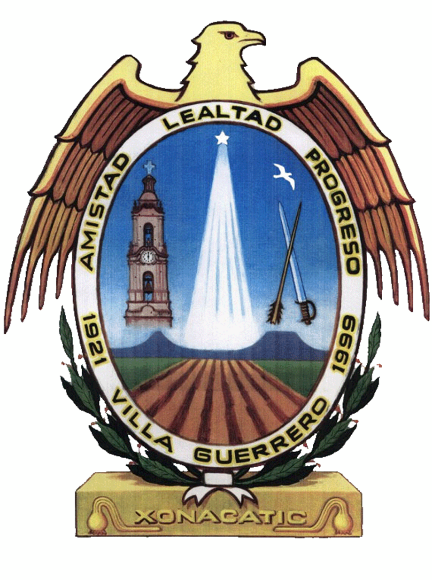 ASPECTOS ESPACIALES, RECURSOS NATURALES Y AMBIENTALESLOCALIZACIÓN GEOGRÁFICAEl  municipio  de  Villa  Guerrero,  se  encuentra  ubicado  al  Norte  22º09’00’’,  al  Sur21º53’00’’ de latitud Norte, al Este 103º32’00’’, al Oeste 103º49’00’’de longitud Oeste. Formaparte de la región Norte, colindando al norte con los municipios de Mezquitic y el estado de Zacatecas; al este con el estado de Zacatecas y el municipio de Totatiche; al sur con los municipios de Totatiche, Chimaltitán y Bolaños; al oeste con los municipios de Bolaños y Mezquitic.Su extensión territorial es de 1,092.03 Km2 que representa el 0.73% de la superficie delEstado de Jalisco y el 10.228 % del territorio de la región Norte 01.En su demarcación política-territorial Villa Guerrero, pertenece al Distrito Electoral Federal y Local N° 01, con cabecera distrital en Colotlán, Jalisco, participando además los siguientes municipios: Ahualulco del Mercado, Amatitán, Antonio Escobedo, El Arenal, Bolaños, Colotlán, Chimaltitán, Etzatlán, Huejucar, Huejuquilla el Alto, Magdalena, Mezquitic, San Marcos, San Martín de Bolaños, Santa Maria de los Ángeles, Hostotipaquillo, Tala, Tequila, Totatiche y Villa Guerrero.DESCRIPCIÓN FISIOGRÁFICAEl  municipio  de  Villa  Guerrero  se  encuentra  a  una  altura  aproximada  de  1,767 m.s.n.m., entre sus principales elevaciones se encuentra el Cerro de la Cruz y el Cerro del Pino sobre 2,000 m.s.n.m.Casi la mitad de su superficie está conformada por zonas accidentadas (46%), le siguen en proporción las zonas planas (34%) y las zonas semiplanas (20%). Los relieves del municipio son variados y tienen alturas desde los 900 hasta los 2,100 metros sobre el nivel del mar. Sus principales alturas son: al norte, el cerro de la Cruz, al poniente, el cerro del Venado Blanco, la mesa del Toril y la de Chichihua; al sur y sureste, el cerro del Pino y el cerro de los Cardos.GEOLOGÍALos terrenos del municipio pertenecen al período terciario y cuaternario; el primero de ellos está compuesto por rocas ígneas extrusivas, riolita, basalto, toba y brecha volcánica, en tanto que el segundo, se conforma de suelos aluvial, residual y rocas sedimentarias.CLIMAEl clima es semi-seco, con invierno y primavera secos, sin estación primaveral bien definida. La temperatura media anual es de 18.7 °C, con máximas de 35 °C y mínimas de 4 °C.El régimen de lluvias se registra en los meses de junio, julio y agosto, contando con una precipitación media de 803.2 milímetros. El promedio anual de días con heladas es de 11. Los vientos dominantes son en dirección del sureste.VEGETACIÓNEn las zonas más elevadas hay bosques naturales formados por pinos. En las partes más bajas predomina el encino y el roble; en las lomas y partes bajas de los cerros hay nopal, huizache,  palo  dulce,  granjero,  mezquite,  pitayo,  guamúchil,  guache  y  otras  especies vegetales. Los cerros de los montes y lomas están cubiertos por pastizales naturales.FAUNAAlgunas especies de felinos considerados “medianos”, el venado, el conejo, la liebre, algunos reptiles y otras especies menores como armadillo, tlacuache, techalote, zorrillo, habitan en esta región.HIDROLOGÍASus  recursos  hidrológicos  son  proporcionados  por  el  río  Bolaños;  por  los  arroyos  de  caudal permanente: Arroyo Grande, El Zataray, Charco Azul y La Villa; así como por arroyos de caudal de temporal: La Chichihua, Nogales, Zacatequillas, Agua Nueva, Rinconada, La Labor, Las Planillas, Los Arellano y las Lajas.SUELOSLa composición de los suelos es  tipos predominantes sonFeozem Háplico, Regosol, uricourico y luvisol Crómico. El municipio tiene una superficie territorial de 109,203 hectáreas, de las cuales 28,298 son utilizadas con fines agrícolas, 23,026 en la actividad pecuaria, 50,276 son de  uso  forestal,  30  son  suelo  urbano  y 7,573  hectáreas  tienen  otro  uso.  En  lo  que  a  la propiedad se  refiere,  una extensión de 104,703 hectáreas es privada y otra de 4,500 es comunal.RECURSOS NATURALESLa riqueza natural con que cuenta el municipio está representada por 50,276 hectáreas de bosque, donde predominan especies de encino, pino, huizache, palo dulce y granjero, principalmente. Sus recursos minerales se encuentran en sitios cercanos a corrientes de agua dulce de donde se puede extraer de arena, grava además en otros sitios se encuentran yacimientos de basalto entre otras de menor importancia debido a la poca cantidad explotable del material.CONTAMINACIÓN AMBIENTALEROSIÓN DE SUELOSLa  erosión  de  los  suelos  en  este  municipio  representa  uno  de  los  moderados problemas  presentándose en las zonas de cultivo, planicies y/o superficie en general del territorio municipal.Las causas de esta situación ambiental se deben a la deforestación y monotonía de cultivos.Las  áreas  más  afectadas  en  el  municipio  se  encuentran  en  la  porción  este  y  noroeste, ocupando aproximadamente un 15% por ciento del territorio municipal.DEFORESTACIÓNLa deforestación en el municipio se puede catalogar como un problema controlable, en las áreas boscosas, y/o de vegetación detectadas en la superficie de este territorio. Se tiene conocimiento  que  este  problema  se  origina  por la  falta  de  vigilancia,  difícil  acceso  a  los predios, sumándose a esto, la tala clandestina, escasez de agua, y/o la degradación de los suelos.De igual forma se ha observado la falta de interés de los propietarios de predios boscosos en mantener la densidad de los mismos, la falta de conciencia de la población al provocar incendios forestales y contaminar las áreas verdes.CONTAMINACIÓN HÍDRICALa contaminación hídrica en el territorio municipal se manifiesta principalmente en el río Bolaños a su paso por el Municipio debido a la descarga de drenajes río arriba, y en el arroyo que cruza la cabecera al salir de la misma, este problema se ha venido manifestando desde que se instaló la red municipal de drenaje en la cabecera ya que no se ha construido una planta de tratamiento para resolver este problema.Es importante señalar que la presa de La boquilla, vaso contenedor de aguas ubicado al este del territorio municipal que bien podría ser un detonador en el desarrollo del Municipio se encuentra recibiendo las descargas de las aguas negras del poblado de Temastián lo que ocasiona que el volumen contenido de este cuerpo hídrico se encuentre contaminado provocando escasez del líquido para consumo humano en determinadas épocas del año, poca producción agrícola, ganadera y pesquera, repercutiendo directamente en la cabecera municipal y las comunidades aledañas a la presa.Además las aguas del Municipio sufren contaminación por agroquímicos utilizados indiscriminadamente por los agricultores sin ningún tipo de asesoría sobre su aplicación.RESIDUOS SÓLIDOSLos residuos sólidos que se generan en el territorio municipal, son principalmente de origen industrial como empaques, plásticos diversos y una serie de productos que una vez comercializados y al finalizar su corta vida útil van a parar al vertedero.Actualmente el vertedero municipal de residuos sólidos dada su superficie posee una capacidad que llegará a su límite en aproximadamente cinco años. No se ha presentado hasta ahora un plan de reciclaje para este tipo de residuos generados no sólo en la cabecera sino en todo el territorio municipal.El tiempo que se tiene con este problema es a partir de la utilización masiva de envases y productos en general hechos a base de plásticos que ha aumentado considerablemente la cantidad de basura generada por día.CONTAMINACIÓN ATMOSFÉRICAEs  imposible  medir  o  cuantificar  la  contaminación  atmosférica  en  el  espacio  del territorio municipal dadas las características de una gigantesca mezcla móvil de gases como es la atmósfera, lo que sí se puede aseverar es que al igual que en todos los rincones del planeta se han venido presentando una serie de anomalías climáticas y de riesgos para la salud debido a la gran cantidad de emisiones de gases producidos en todos los países del orbe, aunque el Municipio  no  tiene  los  problemas  de  una  gran  ciudad  en  cuanto  a  la  cantidad  de contaminantes suspendidos en el aire si comparte los efectos a largo plazo que se causan por estos.AMENAZAS NATURALESAlgunas de las amenazas naturales que se han detectado en el municipio son de origen hidrometeoro lógicos, como han sido los desbordamiento de ríos y arroyos, inundaciones por lluvias torrenciales, de manera aislada teniendo mayor incidencia en la cabecera municipal, y en la cuenca del río Bolaños que pasa por este municipio, esto con una incidencia no controlable como cualquier desastre natural, pero sí de prevención en las acciones de antes, durante y después del paso de dicho fenómeno.DESARROLLO SOCIALDIAGNÓSTICO DE LA DEMOGRAFÍA Y MERCADO DE TRABAJODEMOGRAFÍAEn el territorio del Municipio de Villa Guerrero están conformadas un total de 62 localidades, siendo  las  principales:  Cabecera  Municipal,  San  Lorenzo  de  Atzqueltán,  Ojo de  Agua  de Cardos, Guásima, Isolta, Santa Rita y Patáhuac; el 91.9 % de éstas localidades tiene no más de 100 habitantes y aproximadamente el 67.6 % de la población total reside en la cabecera municipal.El municipio de Villa Guerrero, de acuerdo con los datos más recientes recabados por el INEGI en el Conteo de Población y Vivienda 2015, tiene una población de hombres que representan el 47.58% del total y de habitantes que corresponden al género femenino que a su vez representan el restante 52.42%, en este sentido, es una población que se compone en su mayoría por mujeres. La densidad promedio es de 4.74 habitantes por kilómetro cuadrado.De acuerdo al Conteo General de Población y Vivienda del 2015, el resumen de la estructura poblacional por grupos de edad, es la siguiente: 0 a 14 años 1669 personas 32.20%; 15 a 59 con 2576 personas 49.72%; y mayores de 60 años 937 equivalente al 18.08%.Contrastando estos datos con los resultados del XII censo general de población y vivienda2000,  la  población  de  Villa  Guerrero  en  éste  periodo  disminuyó  casi  un  13%,  esto  es propiciado principalmente por la migración hacia los Estados Unidos y algunas ciudades de la República, además de los resultados de la planificación familiar.Nuestro municipio, de acuerdo al índice de marginación de CONAPO tiene un grado de intensidad migratoria alto y de marginación alto; en cuanto a sus localidades, a excepción de cabecera Municipal, el resto de las Comunidades de ellas habitan más de 1679 habitantes que viven en condiciones de alta y muy alta marginación, los cuales representan el 32.4% del total de la población rural del municipio.MERCADO DE TRABAJO E INGRESOSegún el Censo General de Población y Vivienda del 2010 la población económicamente activa (PEA) del municipio de Villa Guerrero es de 4184 habitantes que representan el 70.2% de la población total, de esta población (PEA) el 37.7% están empleados. De las personas ocupadas (PO) 16.4% labora en el sector primario, 7.2 % lo hace en el sector secundario, y 14.1% hace dentro del sector terciario. En cuanto a los ingresos de la población ocupada 17.4% reciben no más de 2 salarios mínimos mensuales de ingreso por su trabajo y solo el 4.5% recibe más de 5 salarios mínimos por su trabajo.Del total de la PEA 69.6 % son del género masculino y el 30.4% son del género femenino.Las principales fuentes de ingreso para los habitantes de Villa Guerrero provienen de la ganadería, agricultura, jornaleros y de remesas provenientes de los Estados Unidos de Norteamérica.Las características principales de mano de obra demandadas en la Región son construcción de vivienda, labores agrícolas, ganaderas y en poca escala artes manuales.Por su parte la mano de obra disponible en el municipio está formada mayormente por jóvenes, y adultos, los cuales tienen capacidades y habilidades para desarrollar las actividades de agricultura y ganadería, principalmente, aunque un número considerable ya cuenta con habilidades obtenidas en diferentes carreras universitarias.Recursos socioculturalesEDUCACIÓNLa población de entre 5 y más años con primaria terminada es de 2,616 personas, se cuenta con un total de 37 escuelas en educación básica y media superior distribuidas dentro de cabecera municipal así como en las rancherías.La población de 18 años y más que cuentan con un nivel de estudios profesional es de 155, mientras que con posgrado se reduce a solo 17 personas. El grado promedio de escolaridad de la población dentro del municipio es de 5.8INFRAESTRUCTURALa  infraestructura  educativa  de  Villa  Guerrero,  Jal.,  de  acuerdo  a  la  Dirección  de e estadística de la Secretaría de Educación en Jalisco, está integrada por 5 centros educativos de nivel preescolar atendidos por 9 docentes; 13 primarias (de las cuales, 3 se encuentran en la cabecera municipal y el resto en las diferentes localidades) atendidas por 39 docentes, 1 secundaria y 1 Telesecundaria con 12 profesores, así como 1 escuela de nivel medio superior (Preparatoria) con 13 docentes.En cuanto a la disposición de espacios de consulta y lectura, el municipio dispone de dos bibliotecas:Biblioteca del Estado de Jalisco con una existencia de 4235 volúmenes, la visita promedio por día es de 60 usuarios.Biblioteca de la Preparatoria Regional de Colotlán, Módulo Villa Guerrero, la cual cuenta con 2406 libros y la visita promedio es de 48 personas por día.COBERTURALa relación alumnos-docentes para el nivel básico es: en preescolar de 24.5 alumnos por maestro, en educación primaria 19.6 alumnos por maestro, en educación secundaria 18.4 alumnos por maestro.La  cobertura  de  la  demanda  educativa  por  nivel  escolar  de  acuerdo  a  la  Secretaria  de Educación Jalisco, ciclo escolar 2008 - 2009, en nivel preescolar es del 66.69 %; del 72.5 % para primaria, del 75.95% para secundaria y del 55% del nivel medio superior. En cuanto a la deserción escolar se  tiene para la primaria del  2%, del 8% en secundaria y del 1% para Telesecundarias. Las razones principales de deserción son:La situación económica de la Familia.La falta de preparación de los Padres (falta de motivación).La migración de los jóvenes con edad de trabajar, entre otras.NIVEL DE INSTRUCCIÓNLa población de Villa Guerrero, tiene un promedio de escolaridad de secundaria. La población analfabeta representa el 16% de la población de 15 años y más.En el tema de los habitantes con instrucción superior, sólo el 5% de los habitantes mayores a 18  años,  tiene  concluida  una  carrera  profesional.  La  mayor  parte  de  los  residentes  con estudios de educación de nivel superior tiene estudios en las áreas de Educación y Derecho, entre otras.EDUCACIÓN NO FORMALAdemás  de  las  instituciones  de  educación  formal  señaladas  anteriormente  se  dispone instituciones  de  capacitación  temporales  en  el  municipio,  estas  instituciones  preparan personal en Dibujo, Computación, inglés, Corte y Confección, Música y Cultura de Belleza. PROBLEMÁTICALos principales problemas en materia de educación en cuanto al Estado Físico son: Construcción y rehabilitación de aulas, Pintura, Protección de aulas y Construcción de Patios Cívicos. En cuanto a Equipamiento de los centros educativos: sillas, mesas, pizarrones y butacas. En cuanto al Personal Docente: Falta de actualización constante en manejo y uso de tecnologías de la computación. También existe una deficiencia marcada en personal de apoyo como psicólogos y trabajadores sociales que atiendan los planteles.CULTURAMONUMENTOS HISTÓRICOSDentro  de  las  principales  edificaciones  de  valor  histórico  que  constituyen  el  acervo patrimonial de Villa Guerrero se encuentran:El Templo Parroquial, construido entre los año de 1905-1920.La Capilla de la localidad de San Lorenzo de Atzqueltán, de finales del siglo XVIII.La Capilla de Juanacatic, terminada hacia 1836.FIESTASComo toda población del estado, en Villa Guerrero se tienen diversas fiestas populares, como lo son:Localidad Juanacatic: Celebrada el 19 de Marzo, en honor a San José (santo patrono) siendo la fiesta más antigua, debido a que en este lugar se tuvieron los primeros asentamientos humanos que impulsaron la creación de lo que ahora es la cabecera municipal.Localidad de Ojo de Agua de Cardos: Celebrada el 3 de Mayo, en honor al la Santa Cruz en la cual se  llevan a cabo danzas y la  tradicional pastorela, conformada por los mismos habitantes de la localidad.San Lorenzo de Atzqueltán: Celebrada en 10 de Agosto, en honor a San Lorenzo, donde se lleva a cabo una misa en honor al patrono del lugar, además de danzas y eventos deportivos.Semana Cultural (Cabecera). Celebrada la última semana de Abril. A partir del año de 1996 se lleva a cabo la semana cultural, intentando con ello rescatar algunas de    nuestras tradiciones culturales, interviniendo en ella grupos musicales de la región, bandas sinfónicas de los estados de Jalisco y Zacatecas, ballet folclóricos, rondallas, mariachis, conferencias, exposiciones de arte, etc.Fiestas Patronales: Celebrada el 12 de Diciembre, en honor a la Virgen de Guadalupe, patrona  del  pueblo.  En  ella  se  llevan  a  cabo  actividades  como: peregrinaciones, danzas, carros alegóricos, juegos pirotécnicos y las tradicionales mañanitas a la virgen.TRADICIONES, COSTUMBRES Y MÚSICACuenta con un gran número de tradiciones unas ancestrales y otras más contemporáneas, entre las que resaltan el culto a los muertos, con la representación de altares; la realización del  Vía  Crucis  en  Semana  Santa;  la  fiesta  a  la  Santa  Cruz  en  algunas  comunidades  del municipio; y actualmente se ha vuelto tradición la realización de una Semana Cultural, en la cual sirviendo de foro de expresión se expone lo más representativo del municipio, la región y el estado; la celebración de Las Fiestas Patronales del 1 al 12 Diciembre en Honor a la patrona del Pueblo, Nuestra Señora de Guadalupe, es una de las tradiciones más representativas a nivel regional.Otra tradición de nuestro pueblo es la realización de rodeos y charreadas, en donde participan charros de nuestro propio municipio y de la región, guapas damitas premian a los mejores coleadores y un tamborazo ameniza estos tradicionales eventos.En nuestro municipio contamos con mariachis, tamborazos, grupos norteños y algunos versátiles.ARTESANÍAS Y GASTRONOMÍALa gastronomía de este municipio es muy variada y de buena calidad, de esta destacan la birria tatemada en su jugo, asadura, pepián, pozole rojo, menudo, sopes huicholes, taquitos dorados, y enchiladas rojas con queso; de sus dulces, son ricos los de leche de vaca, sus buñuelos con azúcar, gorditas de maíz crudo de color y gorditas de cuajada; y de sus bebidas, licores de fruta y aguamiel; también puede uno saborear como parte de la antiguas culturas el guache preparado en distintas maneras y el caldo de temachaca.En cuanto a la artesanía de nuestro municipio encontramos el bordado de tela, tejido y en piel, además del huarache de piel, artesanías en otate y además artesanos Wixárikas crean bancos huicholes, morrales.SALUDCOBERTURALa mayoría de la población es atendida por consultorios particulares y la Secretaría de Salud Jalisco, en el municipio, de un total de habitantes el 5.7% se encuentran afiliados al IMSS, el 7.5 % al ISSSTE, y 17.34 % de la población cuentan con el Seguro Popular; el número de personas que reciben asistencia médica de estas tres instituciones varía dependiendo del número de beneficiarios indirectos.INFRAESTRUCTURALa infraestructura municipal en materia de salud se compone de un Centro Básico de Salud, un módulo de salud rural, ubicado en San Lorenzo de Atzqueltán y 10 casas de salud, ubicadas en las  diferentes  comunidades  que  conforman  el  municipio.  El  personal  que  atiende  estos centros se integra por 4 enfermeras y 4 médicos generales. En el sector privado se dispone de 5 consultorios particulares.MORTALIDAD Y MORBILIDADEntre las principales causas de mortalidad en el municipio se encuentran relacionadas con Crónico degenerativas (hipertensión, diabetes, etc.), Cáncer en diferentes partes del cuerpo e infecciones. De acuerdo a las estadísticas de la Secretaría de Salud en el 2015 éstas representaron el 70% del total de defunciones registradas en éste periodo. La mortalidad infantil en este mismo periodo represento el 0.1 % del total de las defunciones registradas. Entre las principales causas de mortalidad para esta edad se encuentran las Infecciones y accidentes.PROBLEMÁTICALa todavía baja cobertura en campañas de salud preventiva, además de no instalaciones equipadas para atender la demanda en materia de salud, además de no contar con médicos especialistas para atender urgencias.ASISTENCIA SOCIALDe acuerdo a los datos del conteo de población y vivienda de 2015, el 3.75% de la población de Villa Guerrero, corresponde a menores de cinco años; este sector poblacional demanda prioritariamente esquemas de atención de orden integral; 20% de ellos sufren permanentemente la amenaza de la desnutrición, que se traduce en deficiente aprovechamiento escolar, deserción académica, bajo grado de eficiencia terminal, y lo más importante, en la generación de inadecuadas condiciones de salud a futuro. Para esto se sugiere al Programa de Asistencia Alimentaría Directa (PAAD) aumentarlo, que se recibe actualmente en este año. También pláticas de orientación y talleres de nutrición, huertos familiares, granjas de pollos y con esto, que ellos estén produciendo lo que están consumiendo para ayudar a la nutrición y economía familiar.Un 0.3% de la población de 6 a 9 años tiene un déficit de talla, lo que indica que más de 24 niños de esta edad, padecen las secuelas de la desnutrición crónica. Dentro del Programa de Desayunos Escolares se necesita concientizar a los padres de familia para que se acepte al máximo el desayuno caliente ya que este abarca las necesidades caloríficas requeridas por el niño, porque es un desayuno muy completo y variado.El total de la población entre 6 y 14 años en el municipio es de 1246 personas, el 16% del total, es decir 199 habitantes, demandan atención educativa, recreacional y de formación en valores, principalmente. El principal motivo de esta demanda es por la falta de comunicación de los padres hacia los hijos y esto ocasiona que los niños y adolescentes les llame la atención algunas adicciones, alcoholismo, drogas y prostitución. Ya que con esto ellos creen que les dan solución a sus problemas. Se solucionaría, fomentando platicas de capacitación para padres de familia y también integrar a los jóvenes algún grupo de capacitación, donde se les diera actividades formativas, recreativas, deportivas y culturales.Existe un bajo índice de niños de la población entre 6 y 14 años que tienen que trabajar en tareas temporales para ayudar en el gasto familiar.En el municipio existen alrededor de 140 menores indígenas; en este grupo se observan niveles de desnutrición superiores al 70%.Sumado a los problemas de desintegración familiar se presentan limitadas oportunidades formativas y la falta de práctica de nuestros valores agravan el panorama de oportunidades de vida de la población juvenil, así, en el municipio se calcula que el número de madres adolescentes va en aumento, de igual manera el índice de abortos.Existen más de 994 personas de 60 años o más. De ellos el 40% es analfabeta, 61% ha perdido a su cónyuge, y 10% tiene una pensión que en la mayor parte de los casos, no llega a un salario mínimo; muchos de ellos viven abandonados o segregados y con gran necesidad de afecto y cuidados especiales.Un  3.78%  de  la  población  padece  alguna  discapacidad,  esto  significa  que  cerca  de  383 personas  día  a  día  buscan  disminuir  los  obstáculos  de  su  entorno  físico,  desarrollar plenamente sus capacidades y lograr su integración plena a la sociedad.Actualmente se estima que en el municipio del 25% al 30% de las mujeres enfrentan todavía limitaciones para el ejercicio de sus derechos, padecen la falta de oportunidades educativas, laborales y profesionales.Aspectos como la emigración de padres e hijos, la maternidad adolescente y en estado de soltería  incrementa  el  número  de  familias  que  hoy basan  su  sustento  en  una  mujer, se estima que el 20% de total de hogares cuentan con jefatura femenina.Se estima que el 40% de las familias del municipio tienen alguna disfunción en su integración, que favorece desde la poca o nula atención a los menores, hasta la presencia de maltrato, adicciones, intento de suicidio y el aumento de los divorcios, en los últimos años.SEGURIDAD PÚBLICADe acuerdo a la información del anuario estadístico del Estado de Jalisco el municipio de  Villa  Guerrero,  dispone  de  1  ministerio  público  atendido  por  1  agente  del  ministerio público del fuero común. Los delitos más frecuentes son lesiones, despojos, violencia intrafamiliar y se relacionan con la alteración del orden en la vía pública, encontrarse en estado de ebriedad o bajo el efecto de alguna droga, robo y riñas; en los últimos tres años Villa Guerrero dispone de 1 cárcel con capacidad para 25 personas, éste inmueble se encuentra en regular estado, así también se cuenta con elementos de policía que se encuentran capacitados y entrenados para realizar su función satisfactoriamente.DESARROLLO SOSTENIBLE DEL TERRITORIOPRODUCCIÓN AGRÍCOLADISTRIBUCIÓN DE LA SUPERFICIE PRODUCTIVAEl  municipio  tiene  una  extensión  de  109,203  Has,  de  las  cuales  28,298  Has  que representan el 25.91% son utilizadas con fines pecuarios.Dentro de las actividades agrícolas el municipio se distingue porque la producción es dominada por cultivo de maíz forrajero 1,570 Has, maíz asociado 72 Has, sorgo forrajero 55 Has, cebada forrajera 50 Has, fríjol 32 Has y una mínima cantidad de frutales diversos con menos de 10 Has.COMPORTAMIENTO DE LA PRODUCCIÓNDe acuerdo a la información del INEGI En los últimos 5 años la superficie sembrada y su clasificación de hectáreas por temporales y de riego reflejan que la producción de productos agrícolas se mantiene estable.TECNOLOGÍA EMPLEADAEn cuanto a la tecnología empleada en el campo está basada principalmente con tractores e implementos agrícolas, utilización de semillas mejoradas, fertilizantes y herbicidas en un 90% de los productores; y el 10% restante de la producción se obtiene con implementos rudimentarios y cultivos en terrenos escabrosos de producción denominada cuamilera.COMERCIALIZACIÓNLa producción agrícola local enfrenta la depreciación un poco más marcada que en el resto del país y en cuanto a la producción pecuaria una parte sale al extranjero mientras que el resto se queda para el mercado nacional, con la desventaja de precios bajos.ORGANIZACIÓNNo existen asociaciones sólidas establecidas en el sector agrícola.PROBLEMÁTICALa problemática principal a que se enfrentan los productores agrícolas del municipio es que no tiene mercados abiertos para colocar sus productos. Anteponiendo que los recursos municipales son insuficientes para sacar el comercio del municipio. Por lo que se hace necesario buscar mercados a nivel estatal o nacional y extranjeros con proyectos productivos acordes a las potencialidades del municipio.PRODUCCIÓN PECUARIAINVENTARIODe acuerdo a los datos de SADER, el inventario de ganado de carne en el Municipio de Villa Guerrero es el siguiente: bovino leche y carne 17, 248 cabezas; porcino 1377 cabezas; ovino 1098 cabezas; caprino carne 490 cabezas; ave huevo y carne 5198.PRODUCCIÓNDe acuerdo a las cifras de la Secretaría de Agricultura, Ganadería y Pesca a nivel local destaca la producción de bovinos, estas representan el 49.76% del valor de la producción pecuaria municipal  registrada  en  los  últimos  tres  años.  A  nivel  regional  destaca  la  producción  de ganado bovinos carne, exportación en pie que se encuentra en los primeros lugares a nivel regional.COMPORTAMIENTO DE LA PRODUCCIÓNEl municipio de Villa Guerrero es un productor netamente de ganado bovino genéticamente limpio con reconocimiento para exportar en pie o en canal. En los últimos 5 años se ha observado  un  incremento  de  15%  en  la  producción  de  bovinos  carne,  encontrando  un mercado en EUA con exportación de ganado en pie de 1200 cabezas por ciclo, por otra parte en este mismo periodo los productos pecuarios que han sufrido un decremento son caprinos y ovinos por falta de mercados, ya que su consumo es totalmente de nivel local.SUBPRODUCTOSLos principales subproductos que se obtienen de la producción pecuaria en el municipio son queso fresco y seco, panela, requesón y jocoque y su producción es a muy baja escala para venta local y en su mayoría es autoconsumo.TECNOLOGÍAEn cuanto a la tecnología empleada en el sector pecuario la única es la utilización de corrales de manejo, propios y adecuados para ganado bovino.FINANCIAMIENTOLas principales fuentes de financiamiento para el sector pecuario del municipio son fuentes privadas y la combinación de estas con programas públicos para mejoramiento genético del ganado bovino.PROBLEMÁTICALos principales problemas a que se enfrentan los productores pecuarios del municipio son el no tener vías óptimas de mercado para su producción, como empacadoras de carne y sus subproductos, o aquellos proyectos productivos afines de mercadotecnia además poco acceso a los programas debido a una inadecuada difusión de los mismos, así como la insuficiente captación de aguas pluviales.COMERCIOLas actividades comerciales en este municipio están dadas por establecimientos de abarrotes con tiendas y tendejones ventas totalmente locales; de la población del municipio aproximadamente 100 personas se dedican al comercio establecido, además de la presencia de comercio informal.TURISMOFESTIVIDADESLa cabecera municipal cuenta con la celebración de una fiesta popular anual, durante los meses de noviembre y diciembre con carácter cultural y religioso, a la que acude una gran cantidad de personas no solamente del municipio sino que retornan los hijos ausentes, que se encuentran en territorio nacional y en EUA., la derrama económica que se genera en estos días es importante para los comercios y establecimientos.ATRACTIVOS NATURALESPor otro lado, cabe señalar que el municipio cuenta con atractivos naturales como el Río Bolaños, la presa de La Boquilla, la cascada Las Flores, Cerro de Los Metates (vestigios arqueológicos), la imagen de la virgen en “los cardos” y el cordón de bosques en la Sierra Madre Occidental.CONSTRUCCIONES ARQUITECTÓNICASAdemás de los recursos naturales anteriormente descritos, en Villa Guerrero nos enorgullecemos de las construcciones arquitectónicas con que contamos, tal es el caso del Templo Parroquial de Nuestra Señora de Guadalupe estilo colonial ubicado en la cabecera, el templo de juanacatic, las cuales pueden ser aprovechadas para atraer turismo.PROBLEMÁTICALos principales problemas a que se enfrenta el sector turístico son falta de infraestructura hotelera y restaurantera, así como señalética y una preparación entre nuestra gente sobre la correcta atención al turista.INDUSTRIAPROBLEMÁTICAEntre los principales problemas a que se enfrenta nuestro municipio es que no contamos con industrias o empresas manufactureras que incentiven fuentes de ingresos adicionales en la población.ARTESANÍASEl municipio destaca en la producción de bordados de telas y pieles, hechura de huarache, trabajos de chaquira, muebles y bancos de otate, mismos que se comercializan en la región. Ésta actividad económica da empleo informal a 80 personas aproximadamente, su hechura es totalmente a mano.SECTOR FORESTALEl municipio tiene una extensión de 109,203 Has, de las cuales 50,276 Has que representan el 46.04% tienen potencial forestal. PRINCIPALES ESPECIESLa superficie forestal del municipio abarca una extensión territorial de 50,276 hectáreas que representa el 46.04% del territorio municipal. Las principales especies maderables son roble, encino, pino y mezquite con una superficie estimada de 21,840 hectáreas.PROBLEMÁTICALa problemática que enfrenta nuestro municipio es la explotación inmoderada de las especies maderables, que acaban con la zona boscosa y provoca una grave erosión de suelos.DESARROLLO ECONÓMICO SOCIALCOMUNICACIONESRED CARRETERALas comunicaciones y los transportes son actividades indispensables para el progreso, pues facilitan la integración social y geográfica del territorio. Por su ubicación geográfica, Jalisco se encuentra en una situación privilegiada, pues se comunica con el centro, sur, este y norte de la República, así como con los puertos del Pacífico, aunque la zona norte por su situación orográfica se encuentra semi-aislada del resto del estado. Las vías de comunicación son indispensables para generar una estrategia de desarrollo que esté encaminada a apoyar a comunidades marginadas. El municipio de Villa Guerrero solamente cuenta con 58+600 kilómetros de carreteras con asfalto.INTERCONECTIVIDADEn virtud de la importancia que tiene el ínter conectividad del municipio de Villa Guerrero, con los municipios vecinos y con los que integran la Región Norte, es importante señalar que las carreteras de interconexión regional se encuentran totalmente pavimentadas pero con un escaso mantenimiento y el enlace intermunicipal es tedioso e ineficiente.TELECOMUNICACIONESEn cuanto a los principales medios de comunicación a distancia existentes en el municipio podemos mencionar que cuenta con infraestructura telefónica de poco más del62% de la población; éste servicio beneficia únicamente a la cabecera Municipal. No se cuenta con la cobertura de Internet público que atienda a la comunidad estudiantil así como la sociedad  más vulnerable de las comunidades rurales.En lo que se refiere a los medios de comunicación escritos no existen en el municipio periódicos locales.TRANSPORTESEl servicio privado de transportes de pasajeros se otorga mediante la ruta de autobuses (Villa Guerrero – Guadalajara, Villa Guerrero – Colotlán, Villa Guerrero –San Martín de Bolaños, Villa Guerrero – Zacatecas y Villa Guerrero- Puente de Camotlán).Tal movimiento es de conformidad a la demanda, sin olvidar que los horarios limitan y frenan el  posible  traslado  de  pasajeros  en  otras  horas,  sin  embargo  en  la  actualidad  no  hay justificante para ampliar las corridas o líneas.GOBIERNOABASTECIMIENTO DE AGUA POTABLE Y SANEAMIENTOEl  Municipio  tiene  un  suministro  deficiente  de  agua  potable  en  sus  redes  de distribución. Otro factor relevante para el desarrollo de la población y las actividades económicas es la disposición de agua potable para los servicios básicos. En este sentido, la cabecera municipal cuenta con una oferta de .0068 M3/Seg para satisfacer las necesidades. El sistema actual de abastecimiento y distribución de agua está compuesto por 4 pozos, con tres tanques de almacenamiento, el estado físico de la red es de deterioro, tiene una cobertura municipal suficiente, la ciudadanía colabora en la utilización adecuada del líquido, el 50% de la red está en malas condiciones por lo que se requiere se sustituya a la brevedad posible.Por el lado de demanda de agua, se tiene que los ciudadanos requieren .020 M3/Seg lo cual nos presenta un déficit de .0132 M3/Seg El municipio no cuenta con una estructura pluvial de captación para consumo habitacional. El consumo de agua potable, genera .00476 M3/segundo de aguas residuales. Actualmente el Municipio  cuenta con planta de tratamiento Primera Etapa que genera un tratamiento al 605 óptimo para un uso secundario de riego en la agricultura.El municipio cuenta con 1355 viviendas, la cobertura de los servicios de agua potable es de65% viviendas, y en alcantarillado de 77.19% hogares.TRATAMIENTO DE RESIDUOS SÓLIDOSActualmente se cuenta con un vertedero municipal localizado en San Juan para los residuos sólidos, cuya capacidad total es de 1,560 tons. La producción de residuos sólidos aproximada es de media tonelada diaria, lo que representa que dicho tiradero tenga capacidad suficiente para un corto plazo, actualmente se encuentra a un 90 % de su capacidad. Las condiciones en las que se encuentra el tiradero son estables y de tratamiento y compactación permanente. La distancia del vertedero a las localidades más cercanas son las siguientes: 1.5 Km. a cabecera Municipal, Ojo de Agua de Cardos y Santa Rita 4 km y Patahuac 11.5 km.RECOLECCIÓN DE BASURAEl servicio de recolección de residuos, se presta durante 06 días a la semana a través de  tres  camiones recolectores para ser llevados finalmente al vertedero municipal.RASTROSEl municipio cuenta con un Rastro Municipal el cual se encuentra equipado con grúa de izamiento, mesas de disección y lavado, área de matanza y el cual tiene una capacidad de 20 canales de ganado al día que cubre la demanda actual en el municipio.PANTEONESEl municipio posee 03 panteones, dos cerca de la cabecera y 01 en Atzqueltán en uso.VIVIENDAEl municipio de Villa Guerrero, cuenta con un total de 1355 viviendas particulares habitadas de acuerdo con los datos proporcionados por el INEGI en el Censo General de Población y Vivienda del 2015, existe un promedio de 3.82 ocupantes por vivienda; la realidad es que muchas viviendas se encuentran deshabitadas pues sus propietarios radican en EEUU lo que limita el acceso a poder arrendar un inmueble para casa – habitación y provoca que en una sola casa vivan más de una familia generando un 34.53% de viviendas con hacinamiento (fuente: CONAPO). En lo que respecta a la construcción de las viviendas el 15% de estas sus muros están construidos con material de adobe y, de ellas el 7.48 % cuenta con techos de materiales endebles. El 85% de las viviendas habitadas están construidas con materiales resistentes como ladrillo, bloque y tabique entre otros.En cuanto al piso de las viviendas, es importante destacar aquéllas con piso de tierra en virtud que guarda una relación estrecha con la salud de sus ocupantes, en el municipio el 13.5% con piso de tierra y en ellas se agrupa el 12.4 % de la población.Con relación a la cobertura del servicio de agua, el 65.09 % (882 viviendas) del municipio cuenta con agua entubada. En cuanto a la cobertura del drenaje, el 77.19 % (1046) de las viviendas cuentan con este servicio, de éstas, el 99% está conectado a la red pública, el 1% a una fosa séptica. El 98 % se canaliza a barrancas y ríos. Por otra parte el 23% de las viviendas carecen de sanitario y en ellas habita el 22.28 % de la población. La insuficiente cobertura de este servicio trae por consiguiente problemas importantes en materia de salud. La cobertura del servicio de agua entubada para las localidades urbanas es del 65.09% y del 1% en las localidades rurales; en drenaje se tiene una cobertura del 77.19% para las localidades urbanas y del 0% en localidades rurales.En materia de energía eléctrica se tiene una cobertura del 85.83% para las localidades urbanas y del 3% en localidades rurales.SERVICIOS DE APOYO A LA ACTIVIDAD ECONÓMICA.Los servicios financieros en el municipio son: 02 sociedades cooperativas de inversión   y  01 cajas de ahorro.  En  general  podemos  mencionar  que  los  anteriores organismos financieros facilitan el acceso a créditos que impulsen la inversión productiva a nivel local.En términos de la gestión gubernamental municipal en apoyo a las actividades productivas, la participación de la administración municipal ha sido limitada debido a los escasos recursos existentes pero se ha mantenido la oficina de promoción y desarrollo que sirve como enlace para la canalización de recursos a través de diferentes programas de gobierno, aunque se requiere mayor presencia de la SEPROE y Secretarías que promueven la economía.GOBIERNO Y ESTADO DE DERECHOFUNCIONAMIENTO DEL GOBIERNO MUNICIPALESTRUCTURA ADMINISTRATIVALa estructura administrativa del municipio está organizada de tal manera que el organigrama marca los rangos entre direcciones o departamentos, aunque existe una aparente centralización las funciones internas están articuladas e interrelacionadas de los rangos inferiores a los superiores lo que permite que no haya una saturación de problemas al centro debido a la verticalidad.ORGANIGRAMA MUNICIPAL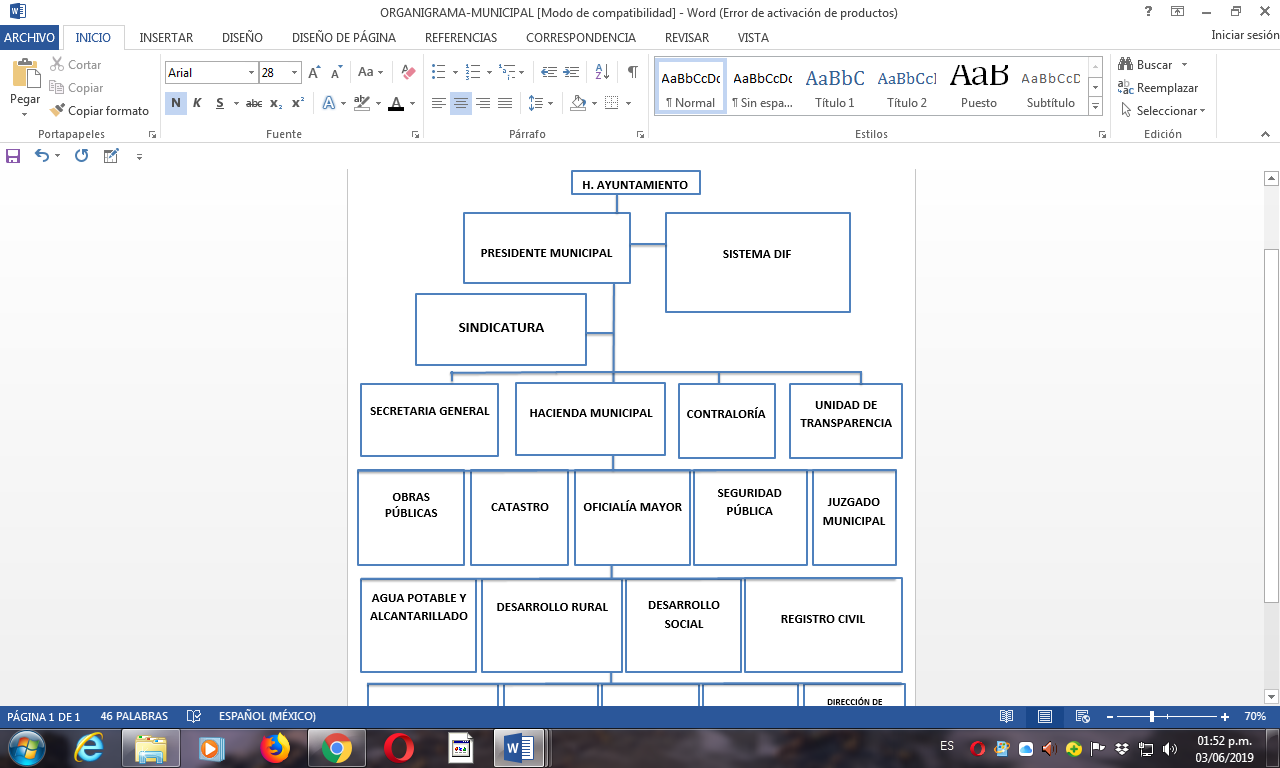 Para  lograr  un  óptimo  funcionamiento  de  la  administración  municipal  también  es necesario que la autoridad municipal genere las señales convenientes a la ciudadanía a partir de una sólida reglamentación en torno a los ámbitos de competencia y responsabilidad correspondientes. En relación a esto, el municipio tiene los siguientes:Reglamento de Construcción, Reglamento Orgánico del Ayuntamiento, Reglamento de Ecología y Aseo Público, Reglamento de Policía y Buen Gobierno, Reglamento de Giros Comerciales, Reglamento de Agua Potable y Reglamento de Catastro Municipal.Hoy en día por las mismas exigencias a las que se ven sometidas las organizaciones públicas y Por sus mismos desempeños se vuelve necesario que estás adecuen sus procesos gubernamentales, esto implica formular sistemas de manuales de procedimientos en cada una de sus áreas en que se componen; para responder a los objetivos y brindar así mejores resultados en sus funciones básicas.En relación a lo anterior el municipio de Villa Guerrero, Jalisco, cuenta con manuales de organización que definan y delimiten las funciones específicas de cada uno de sus departamentos, esto ha conllevado a que exista certidumbre sobre cuáles son los trabajos específicos que se deben realizar en los departamentos existentes, por lo que es poco común encontrar una duplicidad en dichas funciones generándose así resultados aceptables.En cuanto a los recursos humanos, se tiene un total de 117 empleados, de los cuales 30 se encuentran en Gobernación, 10 en delegaciones y agencias, 9 en Hacienda municipal, 11 en obras  públicas,  20  en  servicios  públicos,  2  en  departamento  de  previsión  social,  2  en promoción y desarrollo económico, 1 juez municipal y 13 en seguridad pública.Con respecto a los recursos materiales, el Ayuntamiento de Villa Guerrero, cuenta con 28 vehículos de los cuales 13 están asignados para administración, 3 están a cargo de DIF, hay tres ambulancias en comodato y 11 vehículos de maquinaria pesada.El municipio posee 55 bienes inmuebles de conformidad con su registro, donde se encuentran certificaciones catastrales en algunos, contratos de donación de otros, escrituras sin registro y en proceso y algunos que ya cuentan con escrituras en el registro público de la propiedad; en 26 estas propiedades se encuentran los edificios públicos, plazas, instituciones educativas y deportivas.El mobiliario y equipo con que se cuenta está en condiciones de regulares a malas y además es insuficiente.ESTADO DE LA PLANEACIÓN MUNICIPALAnteriormente el enfoque de las gestiones estaba caracterizado por la marcada orientación de la estructura administrativa hacia la atención de los problemas tradicionales derivados de la prestación de los servicios públicos, se observa que estas demandas se multiplican por el crecimiento expansivo y un tanto irregular de la mancha urbana, por lo que se pretende que en la agenda de gobierno se contemplen los componentes de origen social y cultural, así como los elementos que demandan un nuevo enfoque en la gestión municipal.La planeación Municipal debe partir de la comunión de esfuerzos realizados por parte de la sociedad y su gobierno sin que sea producto de un trabajo de escritorio sino meramente el resultado de labores permanentes de contacto entre estos dos actores, fortaleciendo y sustentando las decisiones y con esto provocar que se ejecuten acciones acertadas que mantengan el desarrollo solucionando problemas estratégicos y evitando el desgaste de recursos materiales y económicos en obras y actividades que no redundan en beneficio significativo para nuestra gente.LA PARTICIPACIÓN SOCIAL EN EL MUNICIPIOLa equivocada actitud tradicional de la comunidad receptora y pasiva del trabajo municipal y la del municipio como proveedor de servicios y único agente del desarrollo local, no puede ni debe mantenerse en la actualidad, ya que el beneficio debe provenir y potenciarse partiendo de un esfuerzo conjunto de la sociedad y su gobierno. La participación social del municipio actualmente se sustenta en comisiones de participación ciudadana que operan con poca interrelación y operatividad.Villa Guerrero enfrenta el reto de fortalecer la participación de la sociedad en el desarrollo municipal, el COPPLADEMUN requiere fortalecer su representatividad social así como su operatividad y funcionalidad, para que el Plan Municipal de Desarrollo Y Gobernanza  sea lo más objetivo posible y que además pueda ser modificado y actualizado en los momentos que sea necesario adecuándose a los cambios que vaya sufriendo nuestra realidad municipal. El desarrollo local se ha visto limitado por la falta de estrategias y líneas de acción enfocadas a atender los cambios sociales y culturales.LA HACIENDA PÚBLICA MUNICIPALINGRESOSEn el caso de Villa Guerrero, se denota que la situación de los padrones de agua potable y predial es deficiente por lo que se requiere de una depuración del padrón, valuación masiva, hacer gestión de cobro a los morosos y evasores.En este sentido, las fuentes más importantes de ingresos para el municipio la constituyen las participaciones y aportaciones estatales y federales, que en los últimos tres años en promedio han representado el 81% del total de los ingresos. Es importante resaltar que los ingresos vía estas participaciones en los últimos tres años en términos corrientes se han visto con incremento en un 9%, esto implica un crecimiento de ingreso recibido por habitante.En términos de los ingresos propios que se generan y que han venido significando para Villa Guerrero, en los últimos tres años en promedio el 17% restante del presupuesto global, es importante establecer que de este total de ingresos propios el 28% proviene del impuesto predial, el 15% del cobro del servicio de agua potable, el 6% de licencias y el restante correspondientes al 52% por concepto de aprovechamientos. De los anteriores servicios mencionados es importante mencionar la baja recaudación que presentan sobre todo los servicios de agua potable.Por lo anterior es importante plantear alternativas de políticas tributarias nuevas o modificaciones  a  las  actuales  para  poder ampliar la  capacidad  recaudatoria  a  nivel  local; necesariamente que esta nueva política hacendaría federal deberá ser respaldada y complemento, por un reforzamiento del nivel de ingresos percibidos por el municipio por los servicios que presta.Es por esto que el H. Ayuntamiento Municipal preocupado por el problema que esto ocasionaría  a  futuro  ha  instruido  a  la  Dirección  de  Impuestos  Inmobiliarios  y  Catastro Municipal para poner en marcha el Programa “Actualización de Catastro Municipal”.Dichos programa consiste en las siguientes etapas:Valuación masiva: esta etapa arrancará en el mes de febrero, debido al enorme atraso existente, ya que hay predios registrados con valores catastrales inferiores  y con tasas no vigentes.Modernización del Archivo Catastral: esto consiste en la digitalización de todos los expedientes que conforman los libros de anotaciones catastrales, además del empastado de los mismos, todo esto con la finalidad de proteger nuestro Archivo Catastral y proporcionar un mejor servicio al contribuyente.Actualización de la cartografía catastral: va desde la actualización del plano de la población, como del plano manzanero, así mismo como de cada predio.Actualización de Tabla de Valores: con la finalidad de no retrasarnos con respecto a los valores comerciales que se manejan en la población.Una  fuente  alternativa  para  allegarse  de  recursos  adicionales  es  vía  la  obtención  de préstamos, esto debe analizarse con sumo cuidado, ya que comprometería al erario público en el horizonte del plazo contratado; la ventaja es que se refuerza la capacidad de invertir del municipio.EGRESOSEl principal problema que se enfrentan las administraciones municipales una vez que se elabora la Ley de Ingresos, es como elaborar el Presupuesto de Egresos, es decir del gasto, lo que implica como se van a distribuir y asignar los recursos del gobierno municipal.Ha sido tradición encontrar –basados en estudios de académicos y de las propias esferas gubernamentales- que en cualquier dependencia pública y en cualquier nivel de gobierno normalmente más de la mitad de este gasto se dedique a lo que se conoce gasto corriente (nómina, papelería, mantenimiento, gastos operativos) y el restante se dedique al gasto de inversión (inversión y construcción de infraestructura).En el caso del Municipio de Villa Guerrero, descontando las aportaciones federales que directamente se han venido invirtiendo en obra pública, en los últimos el 94% del total del gasto se ha destinado a su gasto corriente, dejando solamente el 6% para el gasto en construcción e inversión. Es decir, por cada cien pesos que ingresan a las arcas municipales 94.00 pesos se destinan a este gasto corriente y 6.00 pesos a inversión. Del total del gasto corriente mencionado, el 42% se destina a la operación y mantenimiento de servicios públicos.La principal herramienta para mejorar la hacienda pública municipal, encuentra su eje en la propia gestión pública, que implica atraer más recursos a partir de la búsqueda de los diferentes programas que ofrecen las dependencias tanto estatales, como federales, además de plantear nuevos esquemas tributarios que pudiera implementarse considerando el cobro de licencias y giros comerciales, derechos, aprovechamientos, pero donde además la asignación de esos recursos sean distribuidos tanto óptima como racionalmente.Pero será la propia visión de la gestión pública municipal la que pueda realizar transformaciones y cambios en sus estructuras, en los recursos humanos, en sus funciones y actividades, en sus mecanismos de coordinación, control, evaluación, en sus relaciones con el exterior, en el uso eficiente de los recursos públicos, todo ello con el objetivo de poder brindar mejores resultados a las demandas, necesidades y exigencias de los pobladores.POTENCIALIDADESRECURSOS NATURALESEl municipio cuenta con una gran cantidad de recursos naturales de los cuales algunos están en zonas propicias para su explotación ya sean de índole turística o para encaminar el cultivo de recursos no maderables y la explotación sustentable de los maderables.TURÍSTICOEl  municipio  cuenta  con  atractivos  naturales  y  vestigios  arqueológicos  los  cuales  pueden aprovecharse para instalar zonas de campamento así como explotarse como atractivos eco- turísticos los cuales pudieran ser un detonante del desarrollo económico de la localidad; entre los principales sitios se encuentran:Parroquia “Nuestra Señora de Guadalupe”Capilla de San Lorenzo de AtzqueltánCapilla “Señor San José”, en JuanacaticMuseo en JuanacaticRío BolañosPresa La BoquillaReservas Forestales “Las azucenas” OROHIDROGRAFIA:Espinazo del diabloLos Pilares de IzoltaEl Peñasco del relinchónEl PinalGruta de “Juana Petra”Imagen de la virgen de “los cardos”CLIMATOLÓGICOEl municipio de Villa Guerrero, por su ubicación geográfica cuenta con una serie de altiplanos en donde por sus características físicas se presentan una serie de microclimas, los cuales son propicios para la producción de diversos productos, los cuales con los mecanismos de comercialización adecuados generarían una mejora en el ingreso de la población, entre los principales cultivos se encuentran:NopalPitayaMagueyARTESANALLa población de la localidad cuenta con la tradición de la producción de artesanías tales como bordados de pieles y telas, productos piteados así como artículos elaborados de chaquira, muebles y bancos de madera, guarache para calzado y vestimentas características de la zona huichol del municipio.GANADERÍASe  puede  aprovechar  la  buena  calidad  de  la  producción  pecuaria  para  integrar  cadenas productivas  y  darles  valor  agregado,  además  de  diversificar  la  producción  con  nuevas alternativas.DIAGRAMA CAUSA – EFECTO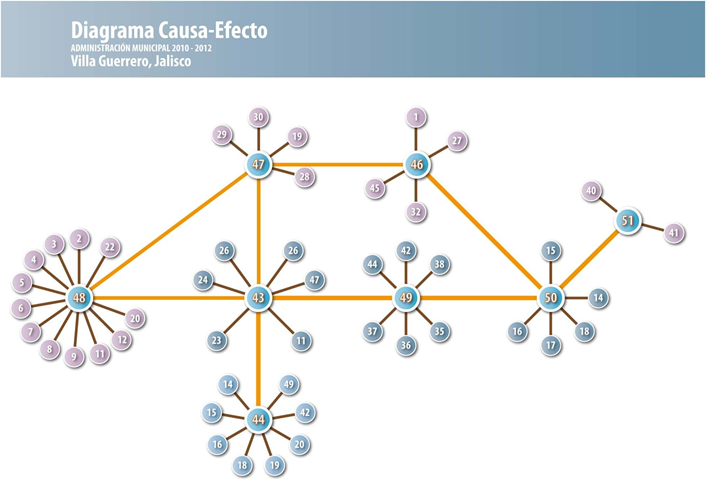 Análisis de la Problemática Municipall- INSEGURIDAD PÚBLICA ll- ECOLOGÍA Y CAMPO lll- SALUDlV- INFRAESTRUCTURA BÁSICA V- CULTURA Y EDUCACIÓN Vl- DEPORTE PROBLEMAS ESTRATÉGICOSAUMENTO DE LA INSEGURIDAD PÚBLICA EN EL MUNICIPIO.BAJA CALIDAD DE VIDA.POCA ACTIVIDAD FÍSICA DE LA POBLACIÓN.NIVEL DEFICIENTE DE SALUD EN LA POBLACIÓN.BAJO NIVEL DE INGRESOS.BAJA CULTURA AMBIENTAL.POCA OFERTA EDUCATIVA.MISIÓNUn Municipio altamente productivo en el sector agropecuario donde los espacios tecnificados sean el motor del desarrollo y la totalidad de los productores cuenten con la capacidad adecuada para óptimos rendimientos, cuidado del medio y de los recursos con que cuenta.Ser un Municipio con una economía estable y crecimiento sustentable, que mantenga un encadenamiento mercantil con certidumbre a la comercialización de la producción y que conlleve a una seguridad económica de sus habitantes.Contar con un Municipio que posea la cultura de la prevención de enfermedades y preservación   de   la   salud,   complementado   con   la   infraestructura   y   equipamiento necesarios en los espacios destinados a ofrecer los servicios de salud.Contar con un entorno ecológico equilibrado donde los recursos naturales no se encuentren deteriorados y que además se utilicen y potencien adecuadamente generando un aprovechamiento sustentable.Definir y regular el crecimiento de los asentamientos humanos de una manera ordenada donde los servicios públicos municipales se doten a la par de las demandas del crecimiento  poblacional  disminuyendo  con  esto  los  problemas  de  usos  y  destinos, reservas de áreas.Construir un municipio en el que sus habitantes cuenten con una buena calidad de vida, rico en valores éticos, culturales, con un aceptable poder adquisitivo dado por la facilidad del acceso a un empleo estable, sustentado en un marco de legalidad que garantice un estado de derecho.PROBLEMAS ESTRATÉGICOSEl abandono del campo, la mínima iniciativa privada y gestión de proyectos, aprovechamiento inadecuado de los recursos naturales, mala planeación urbana y baja calidad de vida.ABANDONO DEL CAMPOOBJETIVO ESTRATÉGICO:Lograr  el  desarrollo  sustentable  del  Municipio  acorde  a  su  situación  geográfica  y económica  con  una  subdivisión  estratégica  de  su  territorio  con  la  cual  se  permita establecer líneas de acción que den solución a los problemas agrícolas provocados por una deficiente infraestructura rural carretera, una deforestación y mal uso del suelo, por el rezago tecnológico y de infraestructura agropecuaria, el aprovechamiento inadecuado de los recursos naturales, así como de la mínima iniciativa privada y gestión de proyectos de avance en el rubro agropecuario.ESTRATEGIAS:Gestionar proyectos específicos que solucionen el atraso tecnológico y de Infraestructura que impera en el sector primario.Llevar a cabo la capacitación de los productores para optimizar sus recursos y buscar nuevas alternativas en la forma de operar su producción, de manera que esta sea más rentable y además sustentable para el medio ambiente.Promover canales de comercialización para los productos del Municipio en los que se involucre a otros sectores para poder así integrar las diferentes cadenas productivas y darle valor agregado a los mismos.LÍNEAS DE ACCIÓN:Rehabilitación y mantenimiento de manera oportuna para caminos rurales y saca cosechas.Implementar programas para una acertada captación de agua pluvial.Sectorizar  estratégicamente  la  implementación  de  corrales  de  manejo  y baños garrapaticidas.Facilitar y gestionar la adquisición de maquinaria agrícola a los productores.Reestructuración y/o formación de comités y cooperativas de producción Rural.Vigilar la productividad de los programas implementados por parte de las diferentes instancias gubernamentales.Crear centros de acopio para facilitar la comercialización y/o transformación de productos primarios.MÍNIMA INICIATIVA PRIVADA Y GESTIÓN DE PROYECTOSOBJETIVO ESTRATÉGICOCrear las bases para fomentar la inversión de la iniciativa privada mediante la existencia de un mercado sólido y creciente, que propicie la inversión en proyectos productivos estratégicos aprovechando las fortalezas y oportunidades manteniendo condiciones de estabilidad social mediante el fomento de los valores éticos y culturales que promuevan la sana convivencia y la competitividad, coadyuvando así en parte y de manera indirecta a resolver el problema de las pocas opciones de empleo fijo, la apatía a trámites burocráticos, la ausencia de talleres de artes y oficios, las condiciones de pobreza de patrimonio familiar, la desnutrición infantil y la migración.ESTRATEGIASDifusión de la gama de programas que ofrecen las distintas dependencias de gobierno, las organizaciones no gubernamentales que apoyan y fomentan proyectos de impacto social.Facilitar  el  acceso  a  la  información  de  mecanismos  de  operación  de  los distintos programas.Promover la sincronización y calendarización de las reglas de operación en cuanto a la aplicación de programas destinados a dar apoyo a la iniciativa privada.Que el Municipio tome la iniciativa en la ejecución de algunos proyectos y marque  la  pauta  a  seguir  para  la  inversión  privada  dejándolos  en  sus manos.LÍNEAS DE ACCIÓNGestionar la facilidad en trámites para la solicitud de apoyos.Establecer condiciones de seguridad y confianza entre la ciudadanía mediante programas de la prevención del delito.Mediante la metodología de la matriz, crear un banco de anteproyectos enfocados al vocacionalmente del Municipio.Junto con la Secretaría de Turismo crear un proyecto Municipal que se enlace con uno regional para así promover las potencialidades turísticas en un grado de crecimiento regular y uniforme de acuerdo a las demandas.Crear un sistema de planeación en la producción de manera que prevea    la demanda como indicador que regulara la misma.Gestionar ante las instancias responsables para que se cree la infraestructura de comunicaciones necesaria para que se instalen empresas que promuevan la inversión, diversificación y por tanto incrementar el empleo.Mantener  un enlace con los Jaliscienses radicados en EEUU para enterarse  de los programas que promueven y facilitan la inversión en nuestra región.Implementar   un   programa permanente de reciclaje de residuos sólidos visualizando a mediano plazo que esto sea tomado por la iniciativa privada.APROVECHAMIENTO INADECUADO DE LOS RECURSOS NATURALESOBJETIVO ESTRATÉGICOPromover y estimular procesos de formación y educación para la generación de nuevas actitudes y conocimientos que estimulen y articulen la participación responsable de la población en el cuidado del medio ambiente, además de promover un manejo sustentable del agua, los bosques y el suelo en la producción y explotación, a partir de la cuenca como unidad básica del medio logrando armonía entre el humano y el medio ambiente. De tal manera que se disminuya la deforestación, el mal uso del suelo, el desabasto de agua potable, las descargas directas de aguas residuales, el manejo inadecuado de residuos sólidos, el abandono del campo, la pérdida de la práctica de nuestros valores.ESTRATEGIASConcientizar a la población acerca de las condiciones que prevalecerán si se sigue la línea actual de explotación y producción, tratando con esto de crear un  cambio  ideológico  que  se  refleje  en  la  forma  de  actuar,  evitando contaminación de aire, aguas y suelos.Fomentar una cultura del reciclaje y crear la infraestructura necesaria para el destino final de los residuos sólidos generados, manteniendo niveles aceptables de saneamiento ambiental.Utilizar alternativas orgánico-ecológicas en las técnicas de producción agropecuaria.Implementar   una   política   que   aumente   y   mantenga   una   población considerable de árboles en el territorio del municipio.LÍNEAS DE ACCIÓNManejar   una   calendarización   de   pláticas   y   cursos   en   las   diferentes instituciones educativas acerca del manejo de los residuos sólidos.Instalación de recipientes en lugares públicos para el reciclaje de los residuos y centros de acopio para los mismos.Implementar programas de reforestación temporal.Manejar  una  cooperación  del  Municipio  en  las  campañas  para  evitar incendios forestales.Promover la creación de UMAS y reservas ecológicas.Gestionar el suministro de información y capacitación a los productores sobre como explotar los recursos naturales de una forma sustentable.Facilitar el desarrollo ecoturístico equilibrado y enlazado a nivel regional, como parte de giras turísticas.Integrar al Municipio en el programa “ponte las pilas” de la SEMARNAT.Gestionar ante el Consejo de cuenca Lerma-Santiago la construcción de una planta tratadora de aguas residuales.Localizar los puntos vulnerables del Municipio donde se llevan a cabo explotaciones  para  poder  fortalecerlos  de  manera  temprana  y  evitar  el daño ecológico.Involucrar a la INIFAP para que realice estudios de potencialidad de recursos naturales adaptables a la región.MALA PLANEACIÓN URBANAOBJETIVO ESTRATÉGICOLograr que el municipio pueda decidir sobre el crecimiento y expansión del núcleo urbano dentro de su territorio de una forma ordenada y coordinada, con base en las leyes y reglamentos emanados de las leyes vigentes, enfocadas a mejorar los servicios públicos que   demanden   los   gobernados   en   una   óptima   coordinación   con   los   diversos urbanizadores y la interrelación socioeconómica con los centros de población, previendo así las demandas de servicios que pudieran surgir como consecuencia del aumento de la mancha urbana.ESTRATEGIASFomentar la conjugación armónica del medio natural y urbano incluyendo la creación de nuevos espacios destinados a ser reservas territoriales evitando la invasión por la mancha urbana de los mismos.Implementar maniobras directivas y políticas de inversión pública y privada para el fortalecimiento de la infraestructura urbana.Que la demanda de los servicios públicos municipales sea satisfecha de manera conjunta a la que se subdividan o fraccionan los lotes urbanos.Equipar los espacios destinados al deporte y esparcimiento, y crear nuevos.Actualización del Plan de Desarrollo Urbano.Asegurar el patrimonio del Municipio que se encuentra en un estado de pugna y además regularizar la propiedad de los bienes inmuebles.LÍNEAS DE ACCIÓNObtener asesoría  legal para planificación  y  aplicar el Código de  Desarrollo Urbano.Difundir entre los fraccionadores el Código de  Desarrollo Urbano y las responsabilidades que conlleva urbanizar.Asegurar la funcionalidad y operatividad del Consejo de Desarrollo Urbano para que sea un instrumento de verificación y de aprobación de propuestas de urbanización y que además promueva una actualización continua del Plan Municipal de Desarrollo Urbano.Actualizar tabla de valores en el Catastro Municipal para tener valores reales de los terrenos en urbanización.Lograr  uniformidad  en  los costos de terrenos para la construcción de viviendas apegados al precio real que coincida con su valor catastral.Realizar las gestiones necesarias para el mejoramiento de parques deportivos y de esparcimiento.Implementar un sistema de medición del servicio de agua potable.Promover la escrituración y su registro en el RPP de la totalidad de los inmuebles del municipio.BAJA CALIDAD DE VIDAOBJETIVO ESTRATÉGICOLograr un crecimiento sostenido, conjuntamente con un desarrollo incluyente de todos los sectores de la población productiva, tanto el sector primario, como de la transformación de  servicios  y  comercios;  para  así  generar  más  y  mejores  plazas  laborales,  donde  el objetivo principal sea la calidad y por consiguiente la cantidad. Siendo la calidad de producción el eje de desarrollo; se verá reflejado en la iniciativa privada, que al obtener mayores beneficios, beneficiara a mayor población. De esta manera asegurando campos laborales estables y comercialización inmediata de la producción, impactara profundamente a la población, haciéndola menos vulnerable impulsando infraestructura básica con apoyo a la educación, salud, cultura, deporte y sano esparcimiento.ESTRATEGIASLograr una buena cobertura de salud, con calidad y temporalidad, es decir prevenir antes que intervenir.Calendarizar  un  ciclo  de  conferencias  y  cursos  acerca  de  la  prevención  de enfermedades infecciosas, crónico-degenerativas y accidentes.Impulsar la producción desde la primera hasta la final, con proyectos integrales de cadenas productivas acordes.Simplificar la realización  trámites administrativos, para el establecimiento de nuevas empresas.Buscar  la  coordinación  intersectorial  para  poder  responder  a  las  demandas  de materias primas.Contar   con   fuentes   de   abastecimiento   de   agua   suficiente,   además   que   la infraestructura existente se optimice.Contar con el saneamiento de aguas residuales.Incentivar la iniciativa privada.Fomentar el deporte y la recreación sana.Promover campañas permanentes de prevención de adicciones.Buscar otras alternativas de producción.Mejora constante de la educación y personal docente.Mejora de la infraestructura educativa.Mantener programas donde se acceda a poseer una vivienda propia.LÍNEAS DE ACCIÓNConstruir infraestructura de salud a la medida de los requerimientos de la población, gestionando su equipamiento y abastecimiento de medicamentos.Coordinar personal de protección civil y centro de salud para impartir pláticas sobre prevención de enfermedades y accidentes.Incentivar a emprendedores con lo establecido en la Ley de Ingresos.Buscar conjuntamente con SADER y SAGARPA  integración de cadenas productivas en los distintos sectores.Actualizar la red de agua potable.Construir  presas  de  almacenamiento  de  agua,  preferentemente  para  consumo humano y construir bordos para uso pecuario.Construir y mantener la construcción de  plantas  tratadora de aguas residuales.Construir infraestructura deportiva.Tener un programa permanente de prevención de adicciones.Tener otras alternativas de producción que se traduzcan en mayores rendimientos.Gestión de programas para el incremento y mejora de la infraestructura educativa, que se traduzca en una mejor calidad de la educación.Promover activamente la actualización del docente.Atraer los programa para el sector de la población que presente pobreza de patrimonio familiar y se encuentre en situación de arrendamiento de vivienda.DESARROLLO INTEGRAL DE LA FAMILIAOBJETIVO ESTRATÉGICOASISTENCIA SOCIAL.DESAYUNOS ESCOLARES.ATENCIÓN AL ANCIANO EN CONDICIÓN VULNERABLE.ATENCIÓN A MADRES ADOLESCENTESPROTECCIÓN CIVIL ATENCIÓN EN CONDICIÓN VULNERABLE.RED JUVENIL.	CURSO DE PREMATRIMONIAL CIVIL.ATENCIÓN A PERSONAS DISCAPACITADAS.TALLERES PRODUCTIVOS.ESTRATEGIASAtender a personas con problemas psicosociales.Aplicar normas y políticas propias del programa.Brindar apoyo directo de alimentos a familias vulnerables.Tomar en cuenta a las personas de la tercera edad.Talleres productivos y recreativos.Fomentar la participación, apoyo y atención a madres adolescentes en riesgo.Brindar atención a la población en condición de emergencia o vulnerabilidad.Gestionar apoyos en especie a población en algunas de estas condiciones.Fomentar y aumentar valores familiares, mediante pláticas y preventivas.Aumentar jóvenes con apoyo económico directo para sus estudios.Brindar asesoría legal, y atención abierta a personas que contraerán matrimonio civil.Establecer una línea de igualdad entre sociedad y personas con alguna discapacidad.Mantener una buena calidad en los servicios dentro la UBR.Ofrecer talleres productivos a población abierta.DE LA EVALUACIÓN Y SEGUIMIENTOLa planeación municipal debe de contar con un marco de evaluación y seguimiento que determine el grado de cumplimiento del Plan Municipal de Desarrollo y Gobernanza. Para este marco es importante contar con un panorama amplio de la situación del Municipio referenciado contra poblaciones con condiciones de desarrollo similares a la nuestra.Por ello, proponemos un marco de evaluación para el municipio en tres dimensiones: el desempeño de la gestión municipal, los análisis comparativos y la medición del impacto de las acciones de gobierno en el desarrollo del municipio.Cabe precisar que cada una de estas dimensiones tendrá un mecanismo de evaluación y productos propios, perfectamente localizables y medibles.Se cuentan con indicadores prácticos y entendibles que se desprenden de las categorías contenidas en los ejes rectores de PMDyG, que son: Desarrollo Social, Desarrollo Económico,  Desarrollo Sostenible del Territorio,  Gobierno,  Estado de Derecho, Temas Especiales y Temas Transversales,  los cuales han sido alineados a los objetivos para el futuro de nuestro municipio.ACTA N° 1 DE SESION ORDINARIA DEL COPPLADEMUN DE VILLA GUERRERO, JALISCO.          En la Ciudad de Villa Guerrero, Jalisco, siendo las 12:15 Doce horas con quince minutos del día 28 de Junio de 2019, reunidos en las instalaciones de Casa de la Cultura ubicada en calle López Rayón N° 38 de esta cabecera municipal, convocados oficialmente por el Presidente Municipal Lic. Aldo Gamboa Gutiérrez, con fundamento en lo dispuesto por el artículo 48, 49 y 52 fracción I de la Ley de Planeación Participativa para el Estado de Jalisco y sus Municipios, los Regidores que presiden comisiones edilicias con funciones de Planeación LCP Marcela Alejandra Valdés Álvarez y C. Manuel Claudio Valdez Pinedo, representantes de la Secretaria de Planeación y Participación de Lic. Maricela Meza Guardado,  y los Secretarios Técnicos CC. Alberto Casas Solís y Edgar Arturo Ureña Frausto designados por el presidente; con la finalidad de presentar El Plan de Desarrollo Municipal y Gobernanza de Villa Guerrero, Jalisco, como un mecanismo rector en materia de planeación y programación del desarrollo municipal.En uso de la voz el Lic. Aldo Gamboa Gutiérrez en su calidad de Presidente del COPPLADEMUN Consejo de Participación y Planeación Para el Desarrollo Municipal, da la Bienvenida a todos los asistentes y solicita al Secretario Técnico Alberto Casas Solís hacer del conocimiento de los presentes el siguiente:ORDEN DEL DIABienvenida por parte del Presidente del Consejo de Participación y Planeación Para el Desarrollo Municipal “COPPLADEMUN”;Presentación del Plan de Desarrollo Municipal y de Gobernanza para el municipio de Villa Guerrero, Jalisco; Creación de mesas de trabajo para el Análisis y Aprobación del Plan de Desarrollo Municipal  y Gobernanza;  yClausura de la Sesión.Desarrollo de la Sesión y AcuerdosBienvenida por parte del Presidente del Consejo de Participación y Planeación Para el Desarrollo Municipal “COPPLADEMUN”El Presidente Lic. Aldo Gamboa Gutiérrez, manifiesta que se da inicio al Primer punto del orden del día, dando la bienvenida a todos los presentes en la Sesión Ordinaria del COPPLADEMUN.  Presentación del Plan de Desarrollo Municipal y de Gobernanza para el municipio de Villa Guerrero, Jalisco;        El Lic. Aldo Gamboa Gutiérrez presenta a la Asamblea el Plan de Desarrollo Municipal y Gobernanza, que con la participación de la sociedad, a través del  Sector Económico y Social de Agricultores,  Ganaderos y Comerciantes, así como de  funcionarios Municipales; que da como resultado un programa de trabajo de gobierno con la Planeación  una visión clara del municipio que anhelamos, en un documento con la misión plasmada como directriz para el rumbo que debemos seguir para un mejor futuro de Villa Guerrero y nuestro Estado de Jalisco Creación de mesas de trabajo para el Análisis y Aprobación del Plan de Desarrollo Municipal  y Gobernanza;        En el desahogo del tercer punto del orden del día los integrantes de la asamblea realizan mesas de trabajo y después del debate, discusión y análisis es aprobado de forma unánime el Plan de Desarrollo Municipal y Gobernanza para el municipio de Villa Guerrero, Jalisco. A continuación se marcan las líneas de acción a seguir.Clausura de la Sesión.Presidente Municipal. No habiendo más asuntos pendientes por tratar se da por terminada la presente sesión ordinaria de COPPLADEMUN Villa Guerrero,  siendo las 13:35 trece horas con treinta y cinco minutos del día 28 veintiocho del mes de junio del año 2019 dos mil diecinueve, levantándose para constancia la presente acta que firman los que intervinieron y quisieron hacerlo.- CONSTENO.Problemática1NO HAY DONDE ENCARGAR LOS NIÑOS DE LAS MADRES QUE TRABAJAN2HAY DEMASIADA CORRUPCIÓN EN NUESTRA SOCIEDAD3SE NECESITA DIFUNDIR MAS LA DENUNCIA ANÓNIMA4NUESTROS VECINDARIOS NO ESTÁN ORGANIZADOS5EXISTE ROBO DE VEHÍCULOS6HAY MUCHO ROBO A CASA HABITACIÓN7MUCHAS EXTORCIONES TELEFÓNICAS8NO HAY COBERTURA POR PARTE DE LA POLICÍA EN COMUNIDADES RURALES9EL NARCOMENUDEO YA ES UN GRAVE PROBLEMA10LA CIUDADANÍA NO TIENE CONFIANZA EN SUS POLICÍAS11EL ABIGEATO SIGUE SIENDO UN PROBLEMA12NO HAY SEGURIDAD EN INSTALACIONES DEPORTIVAS13HACEN FALTA MAS SERVICIOS ESPECIALIZADOS EN EL CENTRO DE SALUD14NO HAY SUFICIENTE PERSONAL EN EL CENTRO DE SALUD Y EN LAS COMUNIDADES15INSTALACIONES DE LOS SERVICIOS DE SALUD DEFICIENTES16FALTA DE RESOLUTIVA EN LA JURISDICCIÓN EN COLOTLÁN17FALTA DE MEDICAMENTOS EN EL CENTRO DE SALUD18EXISTEN MUCHO EMBARAZOS DE ADOLESCENTES19GRAVES PROBLEMAS DE ADICCIONES EN EL MUNICIPIO20VIOLENCIA INTRAFAMILIAR21DESABASTO DE AGUA POTABLE22INFRAESTRUCTURA CARRETERA EN MALAS CONDICIONES23NO HAY COBERTURA EN ALUMBRADO PUBLICO EN TODAS LAS COMUNIDADES24CAMINOS SACA COSECHAS EN MAL ESTADO25HACE FALTA UN LUGAR DONDE SE PUEDAN ESTUDIAR CARRERAS TÉCNICAS CORTAS26NO EXISTE UN LUGAR DONDE SE PUEDA APRENDER COMPUTACIÓN27HAY MUCHO REZAGO EDUCATIVO EN LAS COMUNIDADES28NO ES REDITUABLE EL TRABAJO DEL CAMPO29NO HAY FUENTES DE TRABAJO30LOS NIÑOS DEDICAN DEMASIADO TIEMPO A LOS VIDEO JUEGOS Y A LA TELE31APATÍA DE LA GENTE ADULTA POR LA ACTIVIDAD FÍSICA32APATÍA DE LOS JÓVENES A LA ACTIVIDAD FÍSICA33FALTA DE APOYO EN MATERIAL DEPORTIVO34ALTA CONTAMINACIÓN AMBIENTAL  (MUCHA BASURA)35CONTAMINACIÓN DE NUESTROS ARROYOS36ALTA INCIDENCIA DE HIPERTENSIÓN, OBESIDAD Y DIABETES37BAJA CALIDAD DE VIDA38ALTOS ÍNDICES DE ENFERMEDADES CARDIOVASCULARES39ABANDONO DEL CAMPO40BAJO NIVEL DE INGRESOS41POCA OFERTA EDUCATIVA42AUMENTO DE LA INSEGURIDAD PUBLICA EN EL MUNICIPIO43POCA ACTIVIDAD FÍSICA DE LA POBLACIÓN44DEFICIENTE NIVEL DE SALUD EN LA POBLACIÓN45BAJA CULTURA AMBIENTALNo.PROBLEMA   1EXISTE ROBO DE VEHÍCULOS2HAY MUCHO ROBO A CASA HABITACIÓN3HAY DEMASIADA CORRUPCIÓN EN NUESTRA SOCIEDAD   4SE NECESITA DIFUNDIR MAS LA DENUNCIA ANÓNIMA   5NUESTROS VECINDARIOS NO ESTÁN ORGANIZADOS   6MUCHAS EXTORCIONES TELEFÓNICAS   7NO HAY COBERTURA POR PARTE DE LA POLICÍA EN LAS COMUNIDADES RURALES   8EL NARCOMENUDEO YA ES UN GRAVE PROBLEMA   9LA CIUDADANÍA NO TIENE CONFIANZA EN SUS POLICÍAS  10NO HAY SEGURIDAD EN INSTALACIONES DEPORTIVAS  11GRAVES PROBLEMAS DE ADICCIONES EN EL MUNICIPIO  12VIOLENCIA INTRAFAMILIARNo.PROBLEMA1EL ABIGEATO SIGUE SIENDO UN PROBLEMA2DESABASTO DE AGUA POTABLE3ALTA CONTAMINACIÓN AMBIENTAL  (MUCHA BASURA)4CONTAMINACIÓN EN NUESTROS ARROYOS5BAJA CULTURA AMBIENTAL6ABANDONO DEL CAMPO7CAMINOS SACA COSECHAS EN MAL ESTADO8CONTAMINACIÓN DE NUESTROS ARROYOS9NO ES REDITUABLE EL TRABAJO DEL CAMPO10REZAGO TECNOLÓGICO Y DE INFRAESTRUCTURA EN EL SECTOR AGROPECUARIONo.PROBLEMA1HACEN FALTA MAS SERVICIOS ESPECIALIZADOS EN EL CENTRO DE SALUD2NO HAY SUFICIENTE PERSONAL EN EL CENTRO DE SALUD Y EN LAS COMUNIDADES3FALTA RESOLUTIVA EN LA JURISDICCIÓN EN COLOTLÁN4FALTA DE MEDICAMENTOS EN EL CENTRO DE SALUD5EXISTEN MUCHOS EMBARAZOS DE ADOLESCENTES6GRAVES PROBLEMAS DE ADICCIONES EN EL MUNICIPIO7APATÍA DE LA GENTE ADULTA POR LA ACTIVIDAD FÍSICA8APATÍA DE LOS JÓVENES A LA ACTIVIDAD FÍSICA9ALTA INCIDENCIA DE HIPERTENSIÓN, OBESIDAD Y DIABETES10ALTOS ÍNDICES DE ENFERMEDADES CARDIOVASCULARES11POCA ACTIVIDAD FÍSICA DE LA POBLACIÓN12DEFICIENTE NIVEL DE SALUD EN LA POBLACIÓNNo.PROBLEMA1NO HAY DONDE ENCARGAR LOS NIÑOS DE LAS MADRES QUE TRABAJAN2INSTALACIONES DE LOS SERVICIOS DE SALUD SON DEFICIENTES3DESABASTO DE AGUA POTABLE4INFRAESTRUCTURA CARRETERA EN MALAS CONDICIONES5NO HAY COBERTURA EN ALUMBRADO PUBLICO EN TODAS LAS COMUNIDADES6HACE FALTA UN ALBERGUE PARA LAS PERSONAS DE LAS COMUNIDADES WIXARIKAS7AMPLIACIÓN DE LAS INSTALACIONES DEPORTIVAS DEL MUNICIPIONo.PROBLEMA1MEJORAR LA SEMANA CULTURAL EN LA FECHA Y EL CONTENIDO2HACE FALTA UN LUGAR DONDE SE PUEDAN ESTUDIAR CARRERAS TÉCNICAS CORTAS3NO EXISTE UN LUGAR DONDE SE PUEDA APRENDER COMPUTACIÓN4HAY MUCHO REZAGO EDUCATIVO EN LAS COMUNIDADES5BAJO NIVEL DE INGRESOS6POCA OFERTA EDUCATIVA7BAJA CULTURA AMBIENTALNo.PROBLEMA1NO HAY SEGURIDAD EN LAS INSTALACIONES DEPORTIVAS2EXISTEN GRAVES PROBLEMAS DE ADICCIONES EN EL MUNICIPIO3LOS NIÑOS DEDICAN DEMASIADO TIEMPO A LOS VIDEO JUEGOS Y A LA TELE4APATÍA DE LA GENTE ADULTA POR LA ACTIVIDAD FÍSICA5APATÍA DE LOS JÓVENES A LA ACTIVIDAD FÍSICA6FALTA DE APOYO EN MATERIAL DEPORTIVO7ALTA INCIDENCIA DE HIPERTENSIÓN, OBESIDAD Y DIABETES8ALTOS ÍNDICES DE ENFERMEDADES CARDIOVASCULARES9POCA ACTIVIDAD FÍSICA EN EL MUNICIPIOLIC. ALDO GAMBOA GUTIERREZPRESIDENTE MUNICIPALPRESIDENTEPRESENTEING. ALBERTO CASAS SOLISENCARGADO DE PLANEACION Y ASESOR TECNICOSECRETARIO TECNICOPRESENTEEDGAR ARTURO UREÑA FRAUSTODIRECTOR DE PARTICIPACION CIUDADANASECRETARIO TECNICOPRESENTELIC. LAURA HERNANDEZ BEASCOORD SECRETARIA DE PLANEACION Y PARTICIPACION CIUDADANAVOCALPRESENTELIC. MARICELA MEZA GUARDADOENC. DE ZONA “A” NORTEVOCALPRESENTEISAI BALTAZAR JARASINDICO MUNICIPALVOCALPRESENTEVICTORINA PINEDO MARTINEZPDTE. COMISION DE ECOLOGIA, PARQUES Y JARDINESVOCALPRESENTEPROFRA. PATRICIA ARACELI ROSALES OROZCOPDTE. COMISION DE EDUCACION Y CULTURAVOCALPRESENTEMANUEL CLAUDIO VALDEZ PINEDOVOCAL DE COMISION DE PLANEACION Y OBRAS PUBLICASVOCALPRESENTELCP.  MARCELA ALEJANDRA VALDES ALVAREZPDTE. COMISION DE PLANEACIONVOCALPRESENTEMOISES REYES BAÑUELOSPDTE. COMISION DE DEPORTESVOCALPRESENTEGUICELA SANCHEZ RAMIREZPDTE. COMISION DE JUSTICIA Y DERECHOS HUMANOSVOCALPRESENTELIC. MIGUEL GARCIA GONZALEZPDTE. COMISION DE SERVICIOS PUBLICOSVOCALPRESENTESILVIA CRISTINA HUIZAR PEREZPDTE. COMISION DE SEGURIDAD CIUDADANA Y TRANSITOVOCALPRESENTELIC. ENFA. MARIA EUSEBIA HUERTA PINEDOPDTE DE COMISION DE SALUD Y DESARROLLO HUMANOVOCALPRESENTEPROFR. OCTAVIO HUGO DE LUNA VALENZUELASECRETARIO GENERAL DEL HONORABLE AYUNTAMIENTOVOCALPRESENTEMARGARITA FLORES RAMOSPREVENTOLOGA EN VILLA GUERREROVOCALPRESENTECANDIDA P. GAMBOA GONZALEZCOMERCIANTE DE LA INICIATIVA PRIVADAVOCALPRESENTEROSALINA VALDES TORRESPROMOTORA DE SALUDVOCALPRESENTEFIDEL DUARTE NUÑEZREPRESENTANTE DE LA COMUNIDAD LOS URIBESVOCALPRESENTEARMANDO PEREZ RAYGOZAREPRESENTANTE DE AGRICULTORESVOCALPRESENTEDR. JOSE ESTRADA ESTRADAMEDICO MUNICIPALVOCALPRESENTEEDGAR MARTIN MARTINEZ GAMBOAOFICIAL MAYORVOCALPRESENTELIC. LIVIER RODRÍGUEZ MEDINAOFICIAL DEL REGISTRO CIVILVOCALPRESENTELCP. FILEMON SANCHEZ MIRAMONTESENCARGADO DE HACIENDA PUBLICA MUNICIPALVOCALPRESENTELIC. CARINA JEANETE CARLOS TORRESDIRECTORA DE EGRESOSVOCALPRESENTELCP. HUMBERTO DEL REAL GONZALEZCONTRALOR MUNICIPALVOCALPRESENTELIC. CARLOS GREGORIO HUIZAR PINEDOENCARGADO DE CATASTRO Y BIENES INMOBILIARIOSVOCALPRESENTEARMANDO RIVERA GALLEGOSDIRECTOR DE AGUA POTABLEVOCALPRESENTEELISABETH CARLOS TORRESDIRECTORA DE CULTURAVOCALPRESENTEJOSE LUIS RAMOS VALDESDIRECTOR DE OBRAS PUBLICASVOCALPRESENTEAGUSTIN CARDONA VILLARSUBDIRECTOR DE OBRAS PUBLICASVOCALPRESENTEING. OSCAR MANUEL HERNANDEZ BUENOASESOR TECNICOVOCALPRESENTELIC. MARIA GUADALUPE UREÑA INOSTROZASESOR TECNICOVOCALPRESENTELIC. MIRIAM PATRICIA MELGAREJO DE LUNATITULAR DE UNIDAD DE TRANSPARENCIAVOCALPRESENTEISC. KEVIN ARIEL GAMBOA ESCATELDIRECTOR DE COMUNICACIÓN SOCIALVOCALPRESENTEISC. HECTOR TORRES SILVADIRECTOR DE DESARROLLO RURAL VOCALPRESENTEANA PATRICIA DEL REAL BUGARÍNDIRECTOR DE PROMOCION ECONOMICAVOCALPRESENTEFERNANDO GUTIERREZ GONZALEZDIRECTOR DE SEGURIDAD PUBLICAVOCALPRESENTEJOSE DE JESUS PINEDO SANCHEZINSPECTOR DE RASTRO MUNICIPALVOCALPRESENTEERNESTO ALONSO DEL REAL GUTIERREZDIRECTOR DE ECOLOGIAVOCALPRESENTERAMIRO REYES MARQUEZREPRESENTANTE AGRARIO SAN LORENZO DE ATZQUELTANVOCALPRESENTEALBERTO REYES TORRESCONCEJAL DE BIENES COMUNALES VOCALPRESENTEVALERIO REYES BAÑUELOSAGENTE COORDINADOR DE COMUNIDADES INDIGENAS VOCALPRESENTEMAURICIA BRETADO RAYGOZA REPRESENTANTE DE CIENEGA DE MARQUEZVOCALPRESENTECLAUDIO CESAR ESCOBEDO GARCIAAGENTE MUNICIPAL DE LA GUASIMAVOCALPRESENTEJUAN ANTONIO BAÑUELOS BAÑUELOSAGENTE MUNICIPAL DE IZOLTAVOCALPRESENTEJUVENTINO DE LA CRUZ CARRILLOAGENTE MUNICIPAL DE SAN ANTONIOVOCALPRESENTEFRANCISCO CARRILLO DE LA CRUZENLACE COMUNIDAD LOS VALLESVOCALPRESENTESALVADOR PINEDO GONZALEZENLACE COMUNIDAD DE SAN ANTONIOVOCALPRESENTEBERNARDO PINEDO GONZALEZAGENTE MUNICIPAL DE RANCHO DE ENMEDIOVOCALPRESENTEP L A N   D E   D E S A R R O L L O   M U N I C I P A L Y G O B E R N A N Z A D E   V I L L A   G U E R R E R O,   J A L I S C O P L A N   D E   D E S A R R O L L O   M U N I C I P A L Y G O B E R N A N Z A D E   V I L L A   G U E R R E R O,   J A L I S C O P L A N   D E   D E S A R R O L L O   M U N I C I P A L Y G O B E R N A N Z A D E   V I L L A   G U E R R E R O,   J A L I S C O 2 0 1 8  -  2 0 3 02 0 1 8  -  2 0 3 02 0 1 8  -  2 0 3 0P R I O R I Z A C I O N   D E   O B R A SP R I O R I Z A C I O N   D E   O B R A SP R I O R I Z A C I O N   D E   O B R A S1Construcción de presa “Los Cardos”2Ampliación y Sectorización de Red de Agua Potable e implementación de Medidores3Construcción de relleno sanitario en Villa Guerrero4Construcción de Domos en la Cancha Basquetbol en la Unidad Deportiva Municipal5Construcción de Domo en la Esc. Primaria 24 de Febrero en la localidad de Atzqueltan6Adecuación de alumbrado público con luminarias en Calle Matamoros y Altamirano con boulevard.7Construcción con Concreto y Rehabilitación de Red de Agua Potable y Red de Drenaje en C. Hidalgo8Construcción de guardería infantil en cabecera municipal.9Construcción de albergue estudiantil en cabecera municipal.10Rehabilitación de Presidencia Municipal.11Construcción de Comandancia de Policía en Villa Guerrero12Actualización de Plan de Desarrollo Urbano 13Rehabilitación de Plaza Principal de Villa Guerrero (2ª etapa).14Construcción de Comedor Escolar en las Esc. Prim. López Cotilla y Leona Vicario 15Proyecto Equipamiento Electromecánico, Electrificación, L. de Conducción Bombeo, L. de alimentación,  Cárcamo de Bombeo Tanque Superficial y Obra de Toma del Manantial La Fuente16 Equipamiento con Ultrasonido y Rayos X en Centro de Salud        17Ampliación de Auditorio Municipal de Villa Guerrero18Construcción de Cerco Perimetral en la Escuelas Leona Vicaria y M. López Cotilla 19Construcción  Planta de Tratamiento de Aguas Residuales Villa Guerrero (2° Etapa)20Construcción de Banquetas en la Cabecera Municipal de Villa Guerrero21Construcción de Huellas de Concreto y Adoquín en camino a Juanacatic (2° Etapa).22Electrificación en Calzada Colon y construcción de camellón y banquetas23Construcción de Centro Digital Avanzado y Desarrollo Tecnológico24Construcción de Ollas para almacenamiento de Agua Pluvial25Colocación de placas Nomenclatura de calles en cabecera municipal.26Señalamiento vial urbano, rural y de espacios públicos.27Rehabilitación de Caminos Rurales28Construcción de guardaganados en varias localidades.29Construcción de Vados en varias localidades.30Apertura de camino Rancho de Enmedio-San Antonio.31Apertura de camino a Carretones.32Limpiar presa y desazolve de arroyo de Villa Guerrero.33Construcción de andador ecoturístico en Atzqueltán.34Apoyo con semillas para cultivo, para alimentos agropecuarios35Rehabilitación de Plaza en Atzqueltan36Construcción de espacios de turismo ecológico y religioso.37Remodelación de plaza de la Mujer.38Construcción de bordos abrevaderos comunitarios.39Construcción de Corrales de Manejo40Red de agua potable para Patahuac.41Rehabilitación de casas de salud42Adquisición e Instalación de módulos y calentadores solares.43Pinta de Topes en vialidades44Pinta de Espacios Públicos45Construcción de vivienda popular.46Construcción de Parque Recreativo en Atzqueltan47Construcción de Plaza en Izolta48Rehabilitación de Techos en Biblioteca Municipal.49Construcción de Planta de Tratamiento en Atzqueltán.50Construcción de Presa en Atzqueltán51Construcción de Red de Drenaje y Agua Potable en las Calles de Atzqueltán.52Construcción de Red de Drenaje en localidad de Ojo de Agua de Cardos 2° Etapa53Construcción de Red de Drenaje y Agua Potable en las Calles de Guasima.54Construcción de Red de Drenaje y Agua Potable en las Calles de Izolta.55Construcción de Red de Drenaje y Agua Potable en San Antonio.56Instalación de Red de Drenaje y Agua en Calles del Rancho de En medio.57Implementación de Sistemas de Captación de Aguas Pluviales58Implementación de Sistema de Riego en C. Colon59Proyecto de Entubamiento de Agua en la zona de Riego de la Presa La Boquilla60Ampliación de Zona de Riego en Ojo de Agua de Cardos61 Rehabilitación Integral de Escuelas  62Construcción de Campo de Beis Bol en la Comunidad de Izolta63Construcción de Techo y Gradas en Cancha de Usos Múltiples en Guasima64Construcción de Huellas Ecológicas en Guásima65Construcción Empedrado Ahogado en Concreto camino Patahuac (Segunda Etapa)66Madero, Fabián López, Hidalgo, Calzada Colón,  Independencia, 16 de Septiembre,  Juárez y Galeana.67Construcción de Empedrado Ecológico en calles de localidad de Atzqueltan68Construcción de Empedrado Ecológico en calles de localidad de Los Sauces69Construcción de Cunetas en Calle Matamoros en Villa Guerrero 70Construcción de banquetas en localidad de Atzqueltan71Construcción de Puente Vehicular en la Higuera en la Localidad de Izolta72Instalación de Oficialía del Registro Civil en Localidad de San Lorenzo de Atzqueltan73Construcción de Puente Vehicular en Calle Juventud74Construcción de Puente Vehicular en C. Madero75Adquisición de Equipos Topográficos, Nivelación y Laser (Estación Total)76Construcción de Museo Municipal77Josefa Ortiz de Domínguez, 20 de Noviembre, Independencia, Juárez, Galeana, Constitución, 16 de Septiembre y Hidalgo.78Construcción de Concreto Estampado en calles de cabecera municipal79Red de Alimentación de Agua de Pozo a Tanque de Almacenamiento en Atzqueltan80Construcción de Línea de Conducción de Energía Eléctrica de La Guásima a Los Valles81Construcción de Línea de Conducción de Energía Eléctrica de La Guásima a Ciénega de Márquez82Construcción de Empedrado Ecológico en calles de localidad de Rancho de En medio83Construcción de Huellas de Concreto en camino a Izolta (2° Etapa)84Ampliación y Rehabilitación de Red de Alumbrado Público en Calz. Colon y América85Construcción de Sistema de Agua Potable en Villa Guerrero86Construcción de Sistema de Alcantarillado Sanitario en Atzqueltan87Perforación de Pozo Profundo en predio rustico El Plan, Villa Guerrero88Ampliación de Caseta de Policía en la localidad de Atzqueltan89Construcción de vialidad con adoquín en la privada Santa Rita90Construcción de Empedrado Ahogado en Concreto en calle Libertad en la localidad de Santa Rita91Construcción de Empedrado Ahogado en Concreto en calle González Ortega en la localidad de Santa Rita92Construcción de Empedrado Ahogado en Concreto en calle José Vasconcelos en la localidad de Santa Rita93Construcción de Aula de Educación Especial y Bodega en la Esc. Ignacio Ramírez94Construcción de Concreto Estampado en calle  Alberto Orozco95Construcción de Concreto Estampado en calle  Juventud96Construcción de Concreto Estampado en calle Álvarez del Castillo 97Construcción de Concreto Estampado en calle Fray Pedro de Gante98Construcción de Concreto Estampado en calle  López Rayón 99Construcción de Concreto Estampado en calle  Leandro Sánchez 100Construcción de Concreto Estampado en calle  Nogales101Construcción de Concreto Estampado en calle  Venustiano Carranza102Construcción de Concreto Estampado en calle  Los Pinos103Construcción de Concreto Estampado en calle  Hidalgo 104Construcción de Concreto Estampado en calle  Fabian López105Construcción de Concreto Estampado en calle Justo Sierra106Construcción de Concreto Estampado en calle  Manuel Jara107Construcción de Concreto Estampado en calle  Niños Héroes108Construcción de Concreto Hidráulico en Calzada Colon109Construcción de Empedrado Ahogado en Concreto en localidad de Ojo de Agua de Cardos 3 Etapa110Colocación de Baños y Vestidores en la Unidad Deportiva Municipal111Rehabilitación de Red de Distribución de Agua Potable de 8"  de Diámetro en calle Fray Pedro de Gante112Rehabilitación de Red de Distribución de Agua Potable de 4"  de Diámetro en calle Constitución113Construcción de Puente Colgante en la localidad de Atzqueltan114Centro DIA Adultos Mayores 115Colocación de Pasto Sintético en la Cancha de Futbol Rápido en la Unidad Deportiva Municipal116Colocación de Pasto Sintético en la Cancha de Futbol en el Parque de Ojo de Agua de Cardos117Construcción de Red de Conducción de Agua Potable en Pozo San Buenaventura a Red Existente118Ampliación de Asilo Villa Guerrero119Planta Potabilizadora en loc. San Lorenzo de Atzqueltan120Campañas de Reforestación Permanentes y Ecológicas121Construcción de Invernaderos Productores de Arboles122Convenio con la JINOR Junta Intermunicipal Norte para el Programa de Cambio Climático123Creación de Parque de Generación de Energía Solar en Villa Guerrero, Jalisco124Construcción de Bordos abrevaderos en La Mesa  de Las Moras en Loc. Los Valles.125Construcción de Caseta de Vigilancia e Inspección Ganadera126Instalación de Biodigestores en Comunidades127Construcción de Cancha de Usos Múltiples en Santa Rita128Construcción de Baños en Santa Rita129Construcción de Banqueta Villa Guerrero a Los Sauces130Habilitación de Banquetas para inválidos131Construcción de Huellas Ecológicas en Ciénaga de Márquez132Mantenimiento de presas133Creación de Agente Vial Municipal134Reglamento de Ladrilleras y sus contaminantes135Creación de Unidad de Protección Civil y Bomberos Municipal136Creación de Archivo Municipal137Capacitación permanente  a Direcciones del Ayuntamiento138Campañas de Publicidad y Transparencia de Acceso y Difusión de la Información139Construcción de Albergue para Víctimas de Violencia Intrafamiliar140Reglamento de control canino141Construcción de Obra con Concha Metálica en Camino La Labor- El Pirul142Proyecto Ecoturístico  y  Miradores en  Villa Guerrero143Rehabilitación de Baños Garrapaticidas de Sumersión 144Construcción de Banquetas en Izolta145Construcción de Explanada para Actividades Culturales146Construcción de losa de concreto hidráulico en Arroyo Verde147Construcción de Parque en Presa La Boquilla148Construcción o Rehabilitación de Redes de Drenaje y Agua Potable en calles: 5 de Febrero, 5 de Mayo, Iturbide, Colosio, Pedro Moreno, Zaragoza, Alberto Orozco, Juventud, Agustín Yáñez, Fco. Javier Mina, Josefa Ortiz, Francisco I. Madero.149Centro de Rehabilitación de Alcoholismo y Drogadicción.